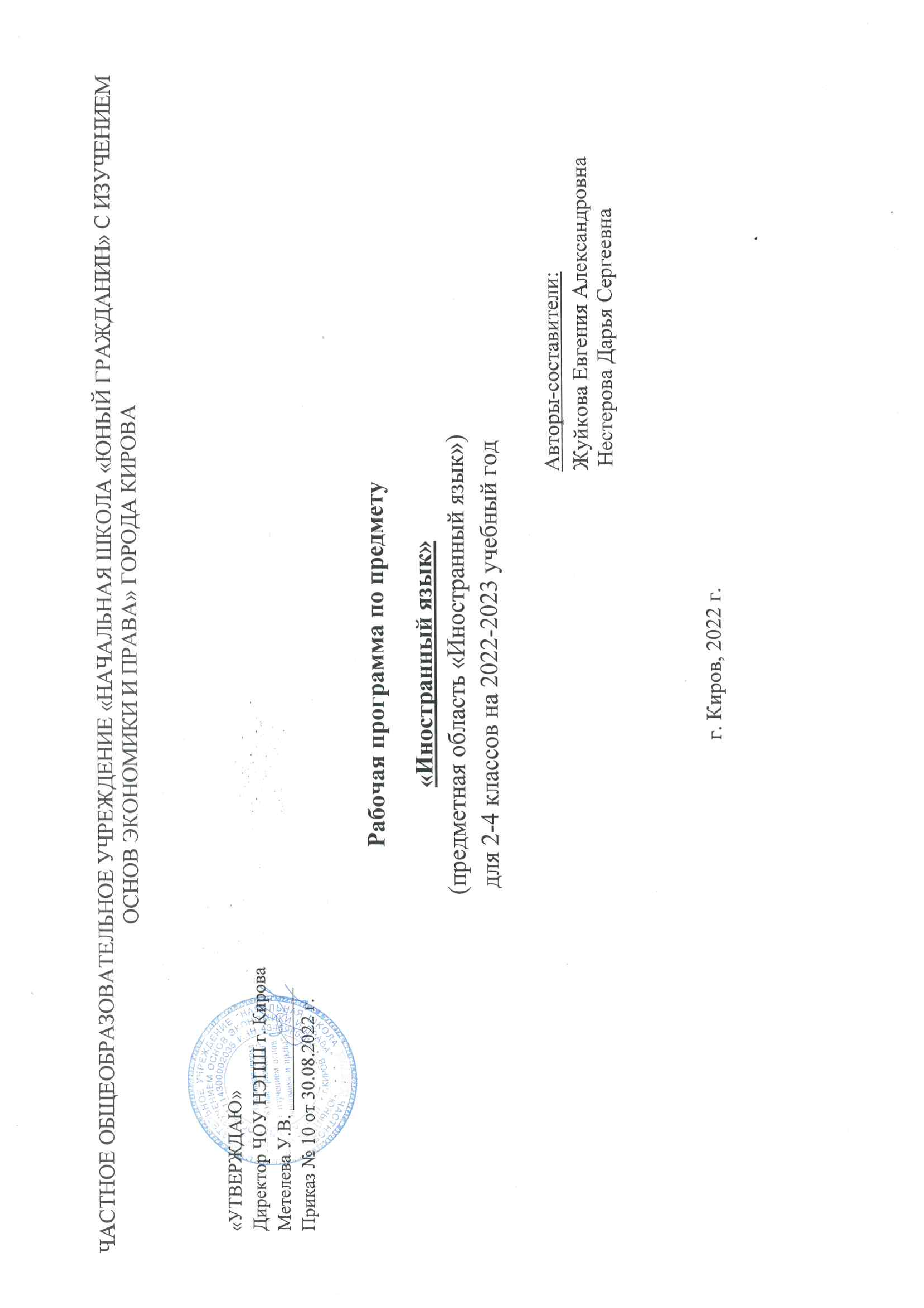 ВведенияРабочая программа составлена в соответствии с Федеральным государственным образовательным стандартом начального общего образования на основе требований к результатам освоения основной образовательной программы начального общего образования и с учетом примерной программы по иностранному  языку для 2 – 4.     Рабочая программа разработана в рамках УМК «Планета Знаний» по иностранному языку для 2-4 классов к учебникам: Н. И. Быкова . Дули, М. Д. Поспелова, В. Эванс   «Английский в фокусе»  ("Spotlight") 2 -4 классы -М.: Просвещение.1. Планируемые результаты освоения учебного предметаЛичностные результаты:формирование основ российской гражданской идентичности, чувства гордости за свою Родину, российский народ и историю России, осознание своей этнической и национальной принадлежности; формирование ценностей многонационального российского общества; становление гуманистических и демократических ценностных ориентаций;формирование целостного, социально ориентированного взгляда на мир в его органичном единстве и разнообразии природы, народов, культур и религий;формирование уважительного отношения к иному мнению, истории и культуре других народов;овладение начальными навыками адаптации в динамично изменяющемся и развивающемся мире;принятие и освоение социальной роли обучающегося, развитие мотивов учебной деятельности и формирование личностного смысла учения;развитие самостоятельности и личной ответственности за свои поступки, в том числе в информационной деятельности, на основе представлений о нравственных нормах, социальной справедливости и свободе;формирование эстетических потребностей, ценностей и чувств;развитие этических чувств, доброжелательности и эмоционально-нравственной отзывчивости, понимания и сопереживания чувствам других людей;развитие навыков сотрудничества со взрослыми и сверстниками в разных социальных ситуациях, умения не создавать конфликтов и находить выходы из спорных ситуаций;формирование установки на безопасный, здоровый образ жизни, наличие мотивации к творческому труду, работе на результат, бережному отношению к материальным и духовным ценностям.Метапредметные:овладение способностью принимать и сохранять цели и задачи учебной деятельности, поиска средств ее осуществления;освоение способов решения проблем творческого и поискового характера;формирование умения планировать, контролировать и оценивать учебные действия в соответствии с поставленной задачей и условиями ее реализации; определять наиболее эффективные способы достижения результата;формирование умения понимать причины успеха/неуспеха учебной деятельности и способности конструктивно действовать даже в ситуациях неуспеха;освоение начальных форм познавательной и личностной рефлексии;использование знаково-символических средств представления информации для создания моделей изучаемых объектов и процессов, схем решения учебных и практических задач;активное использование речевых средств и средств информационных и коммуникационных технологий (далее - ИКТ) для решения коммуникативных и познавательных задач;использование различных способов поиска (в справочных источниках и открытом учебном информационном пространстве сети Интернет), сбора, обработки, анализа, организации, передачи и интерпретации информации в соответствии с коммуникативными и познавательными задачами и технологиями учебного предмета; в том числе умение вводить текст с помощью клавиатуры, фиксировать (записывать) в цифровой форме измеряемые величины и анализировать изображения, звуки, готовить свое выступление и выступать с аудио-, видео- и графическим сопровождением; соблюдать нормы информационной избирательности, этики и этикета;овладение навыками смыслового чтения текстов различных стилей и жанров в соответствии с целями и задачами; осознанно строить речевое высказывание в соответствии с задачами коммуникации и составлять тексты в устной и письменной формах;овладение логическими действиями сравнения, анализа, синтеза, обобщения, классификации по родовидовым признакам, установления аналогий и причинно-следственных связей, построения рассуждений, отнесения к известным понятиям;готовность слушать собеседника и вести диалог; готовность признавать возможность существования различных точек зрения и права каждого иметь свою; излагать свое мнение и аргументировать свою точку зрения и оценку событий;определение общей цели и путей ее достижения; умение договариваться о распределении функций и ролей в совместной деятельности; осуществлять взаимный контроль в совместной деятельности, адекватно оценивать собственное поведение и поведение окружающих;готовность конструктивно разрешать конфликты посредством учета интересов сторон и сотрудничества;овладение начальными сведениями о сущности и особенностях объектов, процессов и явлений действительности (природных, социальных, культурных, технических и др.) в соответствии с содержанием конкретного учебного предмета;овладение базовыми предметными и межпредметными понятиями, отражающими существенные связи и отношения между объектами и процессами;умение работать в материальной и информационной среде начального общего образования (в том числе с учебными моделями) в соответствии с содержанием конкретного учебного предмета; формирование начального уровня культуры пользования словарями в системе универсальных учебных действий.   Предметные результаты изучения курса:- приобретение начальных навыков общения в устной и письменной форме с носителями иностранного языка на основе своих речевых возможностей и потребностей; освоение правил речевого и неречевого поведения;- освоение начальных лингвистических представлений, необходимых для овладения на элементарном уровне устной и письменной речью на иностранном языке, расширение лингвистического кругозора;- формирование дружелюбного отношения и толерантности к носителям другого языка на основе знакомства с жизнью своих сверстников в других странах, с детским фольклором и доступными образцами детской художественной литературы.. Выпускники начальной школы:приобретут начальные навыки общения в устной и письменной форме с носителями иностранного языка на основе своих речевых возможностей и потребностей; освоят правила речевого и неречевого поведения;освоят начальные лингвистические представления, необходимые для овладения на элементарном уровне устной и письменной речью на иностранном языке, расширяя таким образом лингвистический кругозор;сформируют дружелюбное отношение и толерантность к носителям другого языка на основе знакомства с жизнью своих сверстников в других странах, с детским фольклором и доступными образцами детской художественной литературы.В процессе овладения английским языком у учащихся будут развиты коммуникативные умения по видам речевой деятельности.В говорении выпускник научится:вести и поддерживать элементарный диалог: этикетный, диалог-расспрос, диалог-побуждение;кратко описывать и характеризовать предмет, картинку, персонаж; рассказывать о себе, своей семье, друге, школе, родном крае, стране и т. п. (в пределах тематики начальной школы);воспроизводить наизусть небольшие произведения детского фольклора: рифмовки, стихотворения, песни;кратко передавать содержание прочитанного/услышанного текста;выражать отношение к прочитанному/услышанному.В аудировании выпускник научится:понимать на слух речь учителя по ведению урока; связные высказывания учителя, построенные на знакомом материале и/или содержащие некоторые незнакомые слова; выказывания одноклассников;понимать основную информацию услышанного (небольшие тексты и сообщения, построенные на изученном речевом материале, как при непосредственном общении, так и при восприятии аудиозаписи);извлекать конкретную информацию из услышанного;вербально или невербально реагировать на услышанное;понимать на слух разные типы текста (краткие диалоги, описания, рифмовки, песни);использовать контекстуальную или языковую догадку;не обращать внимания на незнакомые слова, не мешающие понимать основное содержание текста.В чтении выпускник овладеет техникой чтения, т. е. научится читать:с помощью (изученных) правил чтения и с правильным словесным ударением;с правильным логическим и фразовым ударением простые нераспространённые предложения;основные коммуникативные типы предложений (повествовательные, вопросительные, побудительные, восклицательные);небольшие тексты с разными стратегиями, обеспечивающими понимание основной идеи текста, полное понимание текста и понимание необходимой информации;читать и понимать содержание текста на уровне значения и отвечать на вопросы по содержанию текста;определять значения незнакомых слов по знакомым словообразовательным элементам (приставки, суффиксы) и по известным составляющим элементам сложных слов, аналогии с родным языком, конверсии, контексту, иллюстративной наглядности;пользоваться справочными материалами (англо-русским словарём, лингвострановедческим справочником) с применением знаний алфавита и транскрипции;читать и понимать тексты, написанные разными типами шрифтов;читать с соответствующим ритмико-интонационным оформлением простые распространённые предложения с однородными членами;понимать внутреннюю организацию текста;читать и понимать содержание текста на уровне смысла и соотносить события в тексте с личным опытом.В письме выпускник научится:правильно списывать;выполнять лексико-грамматические упражнения;делать подписи к рисункам;отвечать письменно на вопросы;писать открытки-поздравления с праздником и днём рождения;писать личные письма в рамках изучаемой тематики с опорой на образец;правильно оформлять конверт (с опорой на образец).В процессе овладения английским языком у учащихся будут сформированы навыки использования языковых средств:Графика, каллиграфия и орфографияВыпускник научится:распознавать слова, написанные разными шрифтами;отличать буквы от транскрипционных знаков;читать слова по транскрипции;пользоваться английским алфавитом;писать все буквы английского алфавита и основные буквосочетания (полупечатным шрифтом);сравнивать и анализировать буквы/буквосочетания и соответствующие транскрипционные знаки;писать красиво (овладеет навыками английской каллиграфии);писать правильно (овладеет основными правилами орфографии);писать транскрипционные знаки;группировать слова в соответствии с изученными правилами чтения;использовать словарь для уточнения написания слова.Фонетическая сторона речиВыпускник научится:различать на слух и адекватно произносить все звуки английского языка;соблюдать нормы произношения звуков английского языка в чтении вслух и устной речи (долгота и краткость гласных, отсутствие оглушения звонких согласных в конце слов, отсутствие смягчения согласных перед гласными);распознавать случаи использования связующего “r” и использовать их в речи;соблюдать правильное ударение в изолированном слове, фразе;понимать и использовать логическое ударение во фразе, предложении;соблюдать правило отсутствия ударения на служебных словах;правильно произносить предложения с однородными членами (соблюдая интонацию перечисления);различать коммуникативный тип предложения по его интонации;правильно произносить предложения с точки зрения их ритмико-интонационных особенностей – повествовательное (утвердительное и отрицательное), вопросительное (общий и специальный вопросы),побудительное и восклицательное предложения.Лексическая сторона речиВыпускник научится:понимать значение лексических единиц в письменном и устном тексте в пределах тематики начальной школы;использовать в речи лексические единицы, обслуживающие ситуации общения в пределах тематики начальной школы в соответствии с коммуникативной задачей;распознавать по определённым признакам части речи;использовать правила словообразования;догадываться о значении незнакомых слов, используя различные виды догадки (по аналогии с родным языком, словообразовательным элементам и т. д.).Грамматическая сторона речиВыпускник научится:понимать и употреблять в речи изученные существительные с определённым/неопределённым/нулевым артиклем, прилагательные в положительной, сравнительной и превосходной степени, количественные (до 100) и порядковые (до 30) числительные; личные, притяжательные и вопросительные местоимения, глагол have (got), глагол-связку to be, модальные глаголы can, may, must, have to, видовременные формы Present/Past/Future Simple, конструкцию to be going to для выражения будущих действий, наречия времени, места и образа действия, наиболее употребительные предлоги для выражения временных и пространственных отношений;употреблять основные коммуникативные типы предложений, безличные предложения, предложения с оборотом there is/there are, побудительные предложения в утвердительной и отрицательной формах;понимать и использовать неопределённый, определённый и нулевой артикли;понимать и использовать в речи указательные (this, that, these, those) и неопределённые (some, any) местоимения;понимать и использовать в речи множественное число существительных, образованных по правилам и не по правилам;понимать и использовать в речи сложносочинённые предложения с союзами and и but;понимать и использовать в речи сложноподчинённые предложения с союзом because.II. СОДЕРЖАНИЕ УЧЕБНОГО КУРСАПредметное содержание речиЗнакомство. С одноклассниками, учителем, персонажами детских произведений: имя, возраст. Приветствие, прощание (с использованием типичных фраз речевого этикета).Я и моя семья. Члены семьи, их имена, возраст, внешность, черты характера, увлечения/хобби. Мой день (распорядок дня, домашние обязанности). Покупки в магазине: одежда, обувь, основные продукты питания. Любимая еда. Семейные праздники: день рождения, Новый год/Рождество. Подарки.Мир моих увлечений. Мои любимые занятия. Виды спорта и спортивные игры. Мои любимые сказки. Выходной день (в зоопарке, цирке), каникулы.Я и мои друзья. Имя, возраст, внешность, характер, увлечения/хобби. Совместные занятия. Письмо зарубежному другу. Любимое домашнее животное: имя, возраст, цвет, размер, характер, что умеет делать.Моя школа. Классная комната, учебные предметы, школьные принадлежности. Учебные занятия на уроках.Мир вокруг меня. Мой дом/квартира/комната: названия комнат, их размер, предметы мебели и интерьера. Природа. Дикие и домашние животные. Любимое время года. Погода.Страна/страны изучаемого языка и родная страна. Общие сведения: название, столица. Литературные персонажи популярных книг моих сверстников (имена героев книг, черты характера). Небольшие произведения детского фольклора на изучаемом иностранном языке (рифмовки, стихи, песни, сказки).Некоторые формы речевого и неречевого этикета стран изучаемого языка в ряде ситуаций общения (в школе, во время совместной игры, в магазине).Коммуникативные умения по видам речевой деятельностиВ русле говорения1. Диалогическая формаУметь вести:этикетные диалоги в типичных ситуациях бытового, учебно­трудового и межкультурного общения, в том числе при помощи средств телекоммуникации;диалог­расспрос (запрос информации и ответ на него);диалог — побуждение к действию.2. Монологическая формаУметь пользоваться основными коммуникативными типами речи: описание, рассказ, характеристика (персонажей).В русле аудированияВоспринимать на слух и понимать:речь учителя и одноклассников в процессе общения на уроке и вербально/невербально реагировать на услышанное;небольшие доступные тексты в аудиозаписи, построенные в основном на изученном языковом материале, в том числе полученные с помощью средств коммуникации.В русле чтенияЧитать:вслух небольшие тексты, построенные на изученном языковом материале;про себя и понимать тексты, содержащие как изученный языковой материал, так и отдельные новые слова, находить в тексте необходимую информацию (имена персонажей, где происходит действие и т. д.).В русле письмаВладеть:умением выписывать из текста слова, словосочетания и предложения;основами письменной речи: писать по образцу поздравление с праздником, короткое личное письмо.Языковые средства и навыки пользования имиАнглийский языкГрафика, каллиграфия, орфография. Все буквы английского алфавита. Основные буквосочетания. Звуко­буквенные соответствия. Знаки транскрипции. Апостроф. Основные правила чтения и орфографии. Написание наиболее употребительных слов, вошедших в активный словарь.Фонетическая сторона речи. Адекватное произношение и различение на слух всех звуков и звукосочетаний английского языка. Соблюдение норм произношения: долгота и краткость гласных, отсутствие оглушения звонких согласных в конце слога или слова, отсутствие смягчения согласных перед гласными. Дифтонги. Связующее «r» (there is/there are). Ударение в слове, фразе. Отсутствие ударения на служебных словах (артиклях, союзах, предлогах). Членение предложений на смысловые группы. Ритмико­интонационные особенности повествовательного, побудительного и вопросительного (общий и специальный вопрос) предложений. Интонация перечисления. Чтение по транскрипции изученных слов.Лексическая сторона речи. Лексические единицы, обслуживающие ситуации общения, в пределах тематики начальной школы, в объёме 500 лексических единиц для двустороннего (рецептивного и продуктивного) усвоения, простейшие устойчивые словосочетания, оценочная лексика и речевые клише как элементы речевого этикета, отражающие культуру англоговорящих стран. Интернациональные слова (например, doctor, film). Начальное представление о способах словообразования: суффиксация (суффиксы ­er, ­or, ­tion, ­ist, ­ful, ­ly, ­teen, ­ty, ­th), словосложение (postcard), конверсия (play — to play).Грамматическая сторона речи. Основные коммуникативные типы предложений: повествовательное, вопросительное, побудительное. Общий и специальный вопросы. Вопросительные слова: what, who, when, where, why, how. Порядок слов в предложении. Утвердительные и отрицательные предложения. Простое предложение с простым глагольным сказуемым (He speaks English.), составным именным (My family is big.) и составным глагольным (I like to dance. She can skate well.) сказуемым. Побудительные предложения в утвердительной (Help me, please.) и отрицательной (Don’t be late!) формах. Безличные предложения в настоящем времени (It is cold. It’s five o’clock.). Предложения с оборотом there is/there are. Простые распространённые предложения. Предложения с однородными членами. Сложносочинённые предложения с союзами and и but. Сложноподчинённые предложения с because.Правильные и неправильные глаголы в Present, Future, Past Simple (Indefinite). Неопределённая форма глагола. Глагол­связка to be. Модальные глаголы can, may, must, have to. Глагольные конструкции I’d like to… Существительные в единственном и множественном числе (образованные по правилу и исключения), существительные с неопределённым, определённым и нулевым артиклем. Притяжательный падеж имён существительных.Прилагательные в положительной, сравнительной и превосходной степени, образованные по правилам и исключения.Местоимения: личные (в именительном и объектном падежах), притяжательные, вопросительные, указательные (this/these, that/those), неопределённые (some, any — некоторые случаи употребления).Наречия времени (yesterday, tomorrow, never, usually, often, sometimes). Наречия степени (much, little, very).Количественные числительные (до 100), порядковые числительные (до 30).Наиболее употребительные предлоги: in, on, at, into, to, from, of, with.III. ТЕМАТИЧЕСКОЕ ПЛАНИРОВАНИЕС УКАЗАНИЕМ КОЛИЧЕСТВА ЧАСОВ, ОТВОДИМЫХ НА ОСВОЕНИЕ КАЖДОЙ ТЕМЫ                                                                                           .2 класс ( 68 ч)	3 класс ( 68 ч)4 класс ( 68 ч)График контрольных и проверочных работ по английскому языку.КАЛЕНДАРНО-ТЕМАТИЧЕСКОЕ ПЛАНИРОВАНИЕАнглийский язык. 2а класс. 68 часов                    контрольных работ                   5График контрольных и проверочных работ по английскому языку.Английский язык. 2б класс. 68 часов                    контрольных работ                   5График контрольных и проверочных работ по английскому языкуАнглийский язык. 3 класс. 68 часов	                    контрольных работ                   8График контрольных и проверочных работ по английскому языкуАнглийский язык. 4 класс. 68 часовконтрольных работ                   8V. МАТЕРИАЛЬНО – ТЕХНИЧЕСКОЕ , УЧЕБНО-МЕТОДИЧЕСКОЕ ОБЕСПЕЧЕНИЕ 1.Книгопечатная продукция1.1 Быкова Н.И., Поспелова М.Д. Английский язык. Рабочая программа. 2-4 классы. - М.: Просвещение, 2011. -78 с.1.2 Быкова Н.И., Поспелова М.Д., Дули Дж., Эвенс В. УМК «Английский в фокусе» для 2 класса. - М.: Express Publishing: Просвещение, 2014. – 149 с.1.3 Быкова Н.И., Поспелова М.Д., Дули Дж., Эвенс В. УМК «Английский в фокусе» для 3 класса. - М.: Express Publishing: Просвещение, 2014. – 180 с.1.4 Быкова Н.И., Поспелова М.Д., Дули Дж., Эвенс В. УМК «Английский в фокусе» для 4 класса. - М.: Express Publishing: Просвещение, 2014. – 166 с.№ п/пНаименование  разделаКоличество часовЗадачи1Знакомство7 чпроявлять миролюбие — не затевать конфликтов и стремиться решать спорные вопросы, не прибегая к силе;2Я и моя семья3 чбыть любящим, послушным и отзывчивым сыном (дочерью), братом (сестрой), внуком (внучкой); уважать старших и заботиться о младших членах семьи; выполнять посильную для ребенка домашнюю работу, помогать старшим;3Мой дом!8 чсоблюдать правила личной гигиены, режим дня, вести здоровый образ жизни;4Семейные праздники10 чстремиться узнавать что-то новое, проявлять любознательность, ценить знания;быть любящим, послушным и отзывчивым сыном (дочерью), братом (сестрой), внуком (внучкой); уважать старших и заботиться о младших членах семьи; выполнять посильную для ребенка домашнюю работу, помогать старшим;5Мои животные10 чберечь и охранять природу (ухаживать за комнатными растениями в классе или дома, заботиться о своих домашних питомцах и, по возможности, о бездомных животных в своем дворе; подкармливать птиц в морозные зимы; не засорять бытовым мусором улицы, леса, водоемы);6Мои игрушки!10 чбыть уверенным в себе, открытым и общительным, не стесняться быть в чем-то непохожим на других ребят; уметь ставить перед собой цели и проявлять инициативу, отстаивать свое мнение и действовать самостоятельно, без помощи старших.7Мои каникулы!15 чстремиться узнавать что-то новое, проявлять любознательность, ценить знания;8Мир вокруг меня5 чзнать и любить свою Родину – свой родной дом, двор, улицу, поселок, свою страну;Итого68 ч№ п/пНаименование  разделаКоличество часовЗадачи1Снова вместе!2чпроявлять миролюбие — не затевать конфликтов и стремиться решать спорные вопросы, не прибегая к силе;2Школьные дни8чбыть трудолюбивым, следуя принципу «делу — время, потехе — час» как в учебных занятиях, так и в домашних делах, доводить начатое дело до конца;3Моменты с семьей8 чбыть любящим, послушным и отзывчивым сыном (дочерью), братом (сестрой), внуком (внучкой); уважать старших и заботиться о младших членах семьи; выполнять посильную для ребенка домашнюю работу, помогать старшим;4Все, что я люблю!8 чстремиться узнавать что-то новое, проявлять любознательность, ценить знания;5Давай поиграем! 9 чстремиться узнавать что-то новое, проявлять любознательность, ценить знания;6Лохматые друзья8 чбыть уверенным в себе, открытым и общительным, не стесняться быть в чем-то непохожим на других ребят; уметь ставить перед собой цели и проявлять инициативу, отстаивать свое мнение и действовать самостоятельно, без помощи старших.7Дом, милый дом8 чсоблюдать правила личной гигиены, режим дня, вести здоровый образ жизни;быть любящим, послушным и отзывчивым сыном (дочерью), братом (сестрой), внуком (внучкой); уважать старших и заботиться о младших членах семьи; выполнять посильную для ребенка домашнюю работу, помогать старшим;8Выходной день8чбыть любящим, послушным и отзывчивым сыном (дочерью), братом (сестрой), внуком (внучкой); уважать старших и заботиться о младших членах семьи; выполнять посильную для ребенка домашнюю работу, помогать старшим;9День за днем9чстремиться узнавать что-то новое, проявлять любознательность, ценить знания;Итого68 ч№ п/пНаименование  разделаКоличество часовЗадачи1Снова вместе!2чпроявлять миролюбие — не затевать конфликтов и стремиться решать спорные вопросы, не прибегая к силе;2Семья и друзья8чсоблюдать правила личной гигиены, режим дня, вести здоровый образ жизни;3Рабочий день8 чбыть трудолюбивым, следуя принципу «делу — время, потехе — час» как в учебных занятиях, так и в домашних делах, доводить начатое дело до конца;4Вкусное угощение8 чбыть уверенным в себе, открытым и общительным, не стесняться быть в чем-то непохожим на других ребят; уметь ставить перед собой цели и проявлять инициативу, отстаивать свое мнение и действовать самостоятельно, без помощи старших.5В зоопарке 9 чберечь и охранять природу (ухаживать за комнатными растениями в классе или дома, заботиться о своих домашних питомцах и, по возможности, о бездомных животных в своем дворе; подкармливать птиц в морозные зимы; не засорять бытовым мусором улицы, леса, водоемы);6Где вы были вчера?8 чстремиться узнавать что-то новое, проявлять любознательность, ценить знания;7Рассказываем сказку8 чстремиться узнавать что-то новое, проявлять любознательность, ценить знания;8Памятные дни8чстремиться узнавать что-то новое, проявлять любознательность, ценить знания;9Места отдыха9чзнать и любить свою Родину – свой родной дом, двор, улицу, поселок, свою страну;стремиться узнавать что-то новое, проявлять любознательность, ценить знания;Итого68 ч2 класс2 класс2 класс2 класс№№ урокаВид работДатаДата№№ урокаВид работПланФактМой дом!Мой дом!Мой дом!Мой дом!Мой дом!118/8Контрольная работа №109.11.2022Мой день рожденияМой день рожденияМой день рожденияМой день рожденияМой день рождения218/7Контрольная работа №214.12.2022Мои животныеМои животныеМои животныеМои животныеМои животные338/10Контрольная работа №325.01.2023Мои игрушкиМои игрушкиМои игрушкиМои игрушкиМои игрушки448/10Контрольная работа №414.03.2023Мои каникулыМои каникулыМои каникулыМои каникулыМои каникулы558/10Проверочная работа. Лексика-грамматика25.04.2023663/15Итоговая контрольная работа. Лексика-грамматика16.05.2023№ № ТемаСодержание урокаДатаДатап/пп/тТемаСодержание урокапланфактЗнакомство (7 ч )Знакомство (7 ч )Знакомство (7 ч )Знакомство (7 ч )Знакомство (7 ч )Знакомство (7 ч )11Вводный урок. Знакомства Знакомство. С одноклассниками, учителем, персонажами детских произведений: имя, возраст. Приветствие, прощание (с использованием типичных фраз речевого этикета)Учатся приветствовать учителя, друг друга, знакомиться и прощаться на английском языке и использовать типичные фразы английского речевого этикета: Hello! Goodbye! What’s your name? – I’m… /My name is… How are you? – Fine, thanks.Знакомятся с УМК “Spotlight” (учебником и рабочей тетрадью)06.09.202206.09.202222Мои буквы! Некоторые формы речевого и неречевого этикета стран изучаемого языка в ряде ситуаций общения Все буквы английского алфавита. Основные буквосочетания. Звуко-буквенные соответствия. Знаки транскрипции.Знакомятся с буквамиa-hЗнакомятся со звуками: [æ], [b], [k], [d], [e], [f], [ɡ], [h]Новые слова: ant, bed, cat, dog, egg, flag, glass, horse07.09.202207.09.202233Мои буквы!Все буквы английского алфавита. Основные буквосочетания. Звуко-буквенные соответствия. Знаки транскрипции.Знакомятся с буквамиi-qЗнакомятся со звуками: [ɪ], [ʤ], [k], [l], [m], [n], [ɒ], [kw]Новые слова: ink, jug, kangaroo, lamp, mouse, nest, orange, pin, queenУчатся понимать на слух знакомые слова.13.09.202213.09.202244Мои буквы!Все буквы английского алфавита. Основные буквосочетания. Звуко-буквенные соответствия. Знаки транскрипции.Знакомятся с буквами r-zЗнакомятся со звуками: [r], [s], [t], [ʌ], [v], [w], [ks], [j], [z]Новые слова: rabbit, snake, tree, umbrella, vest, window, box, yacht, zipУчатся понимать на слух знакомые слова14.09.202214.09.202255Буквосочетания!Адекватное произношение и различение на слух всех звуков и звукосочетаний английского языка. Соблюдение норм произношения: долгота и краткость гласных, отсутствие оглушения звонких согласных в конце слога или слова, отсутствие смягчения согласных перед гласными.Знакомятся с буквосочетаниями sh, chЗнакомятся со звуками: [ʃ], [ʧРазличают произношения звуков [i:] и [ɪ]Новые слова:sheep, fish, ship, chick, cheeseУчатся понимать на слух знакомые слова.20.09.202220.09.202266Буквосочетания!Адекватное произношение и различение на слух всех звуков и звукосочетаний английского языка. Соблюдение норм произношения: долгота и краткость гласных, отсутствие оглушения звонких согласных в конце слога или слова, отсутствие смягчения согласных перед гласными.Знакомятся с буквосочетаниями th, phЗнакомятся со звуками: [θ], [ð], [f]Новые слова:thumb, thimble, photo, dolphin, elephant21.09.202221.09.202277Заглавные и строчные!Все буквы английского алфавита. Основные буквосочетания. Звуко-буквенные соответствия. Знаки транскрипции Осваивают английский алфавит A-ZУчатся понимать на слух знакомые слова.Различные способы передачи информации (буква, пиктограмма, рисунок)27.09.202227.09.2022Я и моя семья  (3 ч)Я и моя семья  (3 ч)Я и моя семья  (3 ч)Я и моя семья  (3 ч)Я и моя семья  (3 ч)Я и моя семья  (3 ч)81Здравствуй(те)!Приветствие, прощание (с использованием типичных фраз речевого этикета)Члены семьи, их имена, возрастЗнакомятся с персонажами УМК: Larry, Lulu, Chuckles, Nanny ShineПонимают на слух речь учителя: Standup! Sit down! Open your books! Close your books! Развивают умения и навыки устной речи:Диалог-расспрос на тему «Представление»:I’m… This is my... – Hello!Выразительно читают небольшие тексты, построенные на изученном языковом материале. Соблюдают правильное ударение в словах и фразах, интонацию в целом. Соблюдают нормы произношения звуков английского языка в чтении вслух и устной речи и правильно произносят предложения с точки зрения их ритмико-интонационных особенностей.28.09.202228.09.202292Моя семья!Члены семьи, их имена, возрастМестоимения личные (в именительном и объектном падежах), указательные (this/these, that/those)Введение лексики на тему «Моя семья»: mummy, daddy, grandma, grandpa, sister, brotherРассказывают о членах своей семьи: This is my…Выразительно читают вслух и про себя небольшие тексты, построенные на изученном языковом материале. Находят значение отдельных незнакомых слов в двуязычном словаре учебника.Источники информации и способы ее поиска: словари. Вербально или не вербально реагируют на услышанное.04.10.202204.10.2022103Моя семья!Я и моя семья.  , внешность, черты характера, увлечения/хобби. Мой день (распорядок дня, домашние обязанности).Введение лексики на тему «Цвета»: red, yellow, green, white, blue, brown, blackУчатся понимать на слух знакомые слова.Выразительно читают вслух и про себя небольшие тексты, построенные на изученном языковом материале. Находят значение отдельных незнакомых слов в двуязычном словаре учебника.Вербально или не вербально реагируют на услышанное.05.10.202205.10.2022Мой дом!  (8 ч)Мой дом!  (8 ч)Мой дом!  (8 ч)Мой дом!  (8 ч)Мой дом!  (8 ч)Мой дом!  (8 ч)111Мой дом!Мой дом/квартира/комната: названия комнат, их размер, предметы мебели и интерьера.Местоимения: личные (в именительном и объектном падежах), притяжательные, вопросительные, указательные (this/these, that/those),Введение лексики на тему «Мой дом»: treehouse, chair, table, radio, bedВедут диалог-расспрос о предметах мебели и их количестве: What’sthis? It’sa…/ Thisis…Выразительно читают вслух и про себя небольшие тексты, построенные на изученном языковом материале. Находят значение отдельных незнакомых слов в двуязычном словаре учебника.Источники информации и способы ее поиска: словари. Вербально или не вербально реагируют на услышанное.11.10.202211.10.2022122Где Чаклз?Мой дом/квартира/комната: названия комнат, их размер, предметы мебели и интерьера.Наиболее употребительные предлоги: in, onкоммуникативные типы предложений: повествовательное, вопросительное, побудительное. Общий и специальный вопросы. Вопросительные слова: what, who, when, where, why, how. Порядок слов в предложении. Утвердительные и отрицательные предложения.Введение лексики на тему «Мой дом»: garden, kitchen, bedroom, houseВедут диалог-расспрос о местонахождении: Where’s…? – Inthe…/ He’sin…/ She’sin…Выразительно читают вслух и про себя небольшие тексты, построенные на изученном языковом материале. Находят значение отдельных незнакомых слов в двуязычном словаре учебника.Вербально или не вербально реагируют на услышанное.12.10.202212.10.2022133В ванной!Мой дом/квартира/комната: названия комнат, их размер, предметы мебели и интерьера. Наиболее употребительные предлоги: in, onкоммуникативные типы предложений: повествовательное, вопросительное, побудительное. Общий и специальный вопросы. Вопросительные слова: what, who, when, where, why, how. Порядок слов в предложении. Утвердительные и отрицательные предложения.Введение лексики на тему «Мой дом»: livingroom, bathroom, bathУчатся понимать на слух знакомые слова.Знакомятся с особенностями чтения буквы Ee в открытом и закрытом слогеЗнакомятся с буквосочетанием eeЗнакомятся со звуками: [e], [i:]Выразительно читают вслух и про себя небольшие тексты, построенные на изученном языковом материале. Находят значение отдельных незнакомых слов в двуязычном словаре учебника.Источники информации и способы ее поиска: словари. Вербально или невербально реагируют на услышанное.Воспринимают на слух и понимают как основную информацию, так и детали18.10.202218.10.2022144Портфолио. Сады в Великобритании. Занимательное  в школеМой дом/квартира/комната: названия комнат, их размер, предметы мебели и интерьера.Новые слова:birdhouse, greenhouse, gardengnomeЗнакомство с основными правилами оформления текста на компьютере, основными инструментами создания и простыми видами редактирования текста.Рассказывают о своём доме/ квартире /комнате:Thisismy…Выразительно читают вслух и про себя небольшие тексты, построенные на изученном языковом материале. Находят значение отдельных незнакомых слов в двуязычном словаре учебника.Вербально или невербально реагируют на услышанное.Воспринимают на слух и понимают как основную информацию, так и детали.19.10.202219.10.2022155Городской мышь и деревенскийМой дом/квартира/комната: названия комнат, их размер, предметы мебели и интерьера.Новыес лова:bareroom, town, smallhouse, mouse - miceУчатся понимать на слух знакомые слова.Выразительно читают вслух и про себя небольшие тексты, построенные на изученном языковом материале. Находят значение отдельных незнакомых слов в двуязычном словаре учебника.Вербально или невербально реагируют на услышанное.Воспринимают на слух и понимают как основную информацию, так и детали.25.10.202225.10.2022166Теперь я знаю!Мой дом/квартира/комната: названия комнат, их размер, предметы мебели и интерьера. Наиболее употребительные предлоги: in, onкоммуникативные типы предложений: повествовательное, вопросительное, побудительное. Общий и специальный вопросы. Вопросительные слова: what, who, when, where, why, how. Порядок слов в предложении. Утвердительные и отрицательные предложения.Ведут диалог-расспрос о местонахождении: Where’s…? – Inthe…/ He’sin…/ She’sin…Учатся понимать на слух знакомые слова.26.10.202226.10.2022177Подготовка к контрольной работеМой дом/квартира/комната: названия комнат, их размер, предметы мебели и интерьера.Наиболее употребительные предлоги: in, onкоммуникативные типы предложений: повествовательное, вопросительное, побудительное. Общий и специальный вопросы. Вопросительные слова: what, who, when, where, why, how. Порядок слов в предложении. Утвердительные и отрицательные предложения.Контроль усвоения пройденного материала.08.11.2022188Итоговая контрольная работа № 1. ГрамматикаКонтроль усвоения пройденного материала09.11.2022Мой день рождения (10 ч)Мой день рождения (10 ч)Мой день рождения (10 ч)Мой день рождения (10 ч)Мой день рождения (10 ч)Мой день рождения (10 ч)191Мой день рождения!Количественные числительные (до 100)Знакомство (с числительными от 1 до 10).Ведут диалог-расспрос о возрасте: Howoldareyou? – I’m…Выразительно поют песню (по изученному материалу).15.11.2022202Мой день рождения!Семейные праздники: день рожденияНовые слова: candles, party, happy, sad.Описывают картинки с использованием изученной лексики.Выразительно поют песню (по изученному материалу).16.11.2022213Вкусный шоколад!основные продукты питания. Любимая еда.Новые слова: burgers, chips, apples, bananas, sandwiches, chocolate.Ведут диалог-расспрос о любимой еде: What’syourfavouritefood? – My favourite food is…Выразительно поют песню (по изученному материалу).Знакомятся с множественным числом имён существительных: -s/-es.Воспринимают на слух и понимают как основную информацию, так и детали.22.11.2022224Моя любимая еда!основные продукты питания. Любимая еда.Новые слова: ice cream, pizza, milk, orange juice, chocolate cake.Выразительно поют песню (по изученному материалу).Воспринимают на слух и понимают как основную информацию, так и детали.Использование компьютерного словаря, экранного перевода отдельных слов   23.11.2022235Моя любимая еда!основные продукты питания. Любимая еда. Present Simple Ведут диалог-расспрос о еде: Ilike… Idon’tlike…Знакомятся с правилами чтения буквосочетания ch и буквы Cc перед a, o, u: [ʧ] и [k].Изготавливают открытки на день рождения.Выразительно поют песню (по изученному материалу).29.11.2022246Любимая еда! Традиционная русская едаосновные продукты питания. Любимая еда. Present Simple Новые слова: fish and chips, kebab, curry.Выразительно читают небольшие тексты.Овладевают основными правилами чтения и орфографии, написанием наиболее употребительных слов.Знакомство с основными правилами оформления текста на компьютере, основными инструментами создания и простыми видами редактирования текста.Изготовляют шляпу для вечеринки.30.11.2022257Городской и деревенский мыши!основные продукты питания. Любимая еда. Present Simple Новые слова: honey, bread, cheese, meat. Учатся понимать на слух знакомые слова.Выразительно читают вслух и про себя небольшие тексты, построенные на изученном языковом материале. Находят значение отдельных незнакомых слов в двуязычном словаре учебника.Использование компьютерного словаря, экранного перевода отдельных слов   Вербально или невербально реагируют на услышанное.Воспринимают на слух и понимают как основную информацию, так и детали.06.12.2022268Теперь я знаю!  Некоторые формы речевого и неречевого этикета стран изучаемого языка в ряде ситуаций общения (в школе, во время совместной игры, в магазине). Ведут диалог-расспрос о еде.Выразительно читают вслух и про себя небольшие тексты, построенные на изученном языковом материале.Воспринимают на слух и понимают как основную информацию, так и детали.07.12.2022279Подготовка к контрольной работе.Некоторые формы речевого и неречевого этикета стран изучаемого языка в ряде ситуаций общения (в школе, во время совместной игры, в магазине). Контроль усвоения пройденного материала.13.12.20222810Итоговая контрольная работа №2. ГрамматикаКонтроль усвоения пройденного материала14.12.2022Мои животные  (10 ч)Мои животные  (10 ч)Мои животные  (10 ч)Мои животные  (10 ч)Мои животные  (10 ч)Мои животные  (10 ч)291Мои животныеПрирода. Дикие и домашние животные.Простое предложение с простым глагольным сказуемым (HespeaksEnglish.), составным именным (Myfamilyisbig.) и составным глагольным (I liketodance. Shecanskatewell.) сказуемым.Введение лексики на тему «Мои животные»: fish, frog, bird, chimp, horseswim, jump, sing, run, danceВедут монолог о своих способностях: Ican… likea… (too).Выразительно читают вслух и про себя небольшие тексты, построенные на изученном языковом материале. Находят значение отдельных незнакомых слов в двуязычном словаре учебника.Воспринимают на слух и понимают как основную информацию, так и детали20.12.2022302Мои животныеПрирода. Дикие и домашние животные.Простое предложение с простым глагольным сказуемым (HespeaksEnglish.), составным именным (Myfamilyisbig.) и составным глагольным (I liketodance. Shecanskatewell.) сказуемым.Закрепление лексики на тему «Мои животные».Отработка модального глагола can.Выразительно поют песню, сопровождая её деталями.21.12.2022313Я могу прыгать!Простое предложение с простым глагольным сказуемым (HespeaksEnglish.), составным именным (Myfamilyisbig.) и составным глагольным (I liketodance. Shecanskatewell.) сказуемым.Новые слова: climb, fly, boy, girlВедут диалог-расспрос о своих способностях: Canyou…? – Yes, Ican./No, Ican’t…Находят значение отдельных незнакомых слов в двуязычном словаре учебника.Выразительно поют песню (по изученному материалу).27.12.2022324Я могу прыгать!Природа. Дикие и домашние животные.Простое предложение с простым глагольным сказуемым (HespeaksEnglish.), составным именным (Myfamilyisbig.) и составным глагольным (I liketodance. Shecanskatewell.) сказуемым.Воспринимают на слух и понимают как основную информацию, так и детали.Выразительно поют песню, сопровождая её деталями.Отработка модального глагола can28.12.2022335В циркеВыходной день (в зоопарке, цирке), каникулы.Введение лексики на тему «Цирк»: clown, circus, magician, swing.Учатся понимать на слух знакомые слова.Находят значение отдельных незнакомых слов в двуязычном словаре учебника.Использование компьютерного словаря, экранного перевода отдельных слов   Воспринимают на слух и понимают как основную информацию, так и детали. Отработка модального глагола can.10.01.2023346В циркеВыходной день (в зоопарке, цирке), каникулы. Дикие и домашние животные.Простое предложение с простым глагольным сказуемым (HespeaksEnglish.), составным именным (Myfamilyisbig.) и составным глагольным (I liketodance. Shecanskatewell.) сказуемым.Отработка модального глагола can.Знакомятся с буквосочетанием i + r: [ɜ:].Повторяют правила чтения буквы Iiв закрытом слоге:[ɪ].Делают маску Чаки.Выразительно поют песню, сопровождая её деталями.11.01.2023357Кошки и собаки Животные в РоссииПростое предложение с простым глагольным сказуемым (HespeaksEnglish.), составным именным (Myfamilyisbig.) и составным глагольным (I liketodance. Shecanskatewell.) сказуемым.Рассказывают о себе (что умеют делать).Подготовка плана и тезисов сообщения, выступление с сообщением. Создание небольшого текста на компьютере.Выразительно читают вслух и про себя небольшие тексты, построенные на изученном языковом материале. Находят значение отдельных незнакомых слов в двуязычном словаре учебника.Вербально или невербально реагируют на услышанное.Изготавливают «съедобный аквариум».17.01.2023368Городской и деревенский мышьВоспринимать на слух и понимать: речь учителя и одноклассников в процессе общения на уроке и вербально/невербально реагировать на услышанное; небольшие доступные тексты в аудиозаписи, построенные в основном на изученном языковом материале, в том числе полученные с помощью средств коммуникации.Новыеслова: livingroom, chair. Учатся понимать на слух знакомые слова.Выразительно читают вслух и про себя небольшие тексты, построенные на изученном языковом материале. Находят значение отдельных незнакомых слов в двуязычном словаре учебника.Вербально или невербально реагируют на услышанное.Воспринимают на слух и понимают как основную информацию, так и детали.18.01.2023379Теперь я знаюПростое предложение с простым глагольным сказуемым (HespeaksEnglish.), составным именным (Myfamilyisbig.) и составным глагольным (I liketodance. She can skate well.) сказуемым.Ведут диалог-расспрос о способностях: Can you…? – Yes, I can./No, I can’t…Учатся понимать на слух знакомые слова.Отработка модального глагола can.24.01.20233810Контрольная работа №3. ЧтениеКонтроль усвоения пройденного материала25.01.2023Мои игрушки (10 ч)Мои игрушки (10 ч)Мои игрушки (10 ч)Мои игрушки (10 ч)Мои игрушки (10 ч)Мои игрушки (10 ч)391Мои игрушкикоммуникативные типы предложений: повествовательное, вопросительное, побудительное. Общий и специальный вопросы. Вопросительные слова: what, who, when, where, why, how. Порядок слов в предложении. Утвердительные и отрицательные предложения.Введение лексики на тему «Мои игрушки»: teddybear, toysoldier, ballerina, shelf, toybox, pink.Находят значение отдельных незнакомых слов в двуязычном словаре учебника.Ведут диалог-расспрос об игрушках и их нахождении: Where’sthe…? – It’sonthetable. Is it on the bed? - Yes, it is./No, it isn’t.What’s this? It’sa…/ Thisis… Воспринимают на слух и понимают как основную информацию, так и детали.31.01.2023402Мои игрушкикоммуникативные типы предложений: повествовательное, вопросительное, побудительное. Общий и специальный вопросы. Вопросительные слова: what, who, when, where, why, how. Порядок слов в предложении. Утвердительные и отрицательные предложения.Закрепление лексики на тему «Мои игрушки».Ведут диалог-расспрос об игрушках и их нахождении: Where’sthe…? – It’sonthetable. Is it on the bed? - Yes, it is./No, it isn’t.What’s this? It’sa…/ Thisis…Выразительно поют песню, сопровождая её деталями.01.02.2023413У неё голубые глаза!Адекватное произношение и различение на слух всех звуков и звукосочетаний английского языка. Соблюдение норм произношения: долгота и краткость гласных, отсутствие оглушения звонких согласных в конце слога или слова, отсутствие смягчения согласных перед гласными.Введение лексики на тему «Внешность»: dark hair, nose, eye, mouth, ear.Находят значение отдельных незнакомых слов в двуязычном словаре учебника/Описывают внешность: I’ve got…She’s got…He’s got…Выразительно поют песню (по изученному материалу).07.02.2023424У неё голубые глаза!Адекватное произношение и различение на слух всех звуков и звукосочетаний английского языка. Соблюдение норм произношения: долгота и краткость гласных, отсутствие оглушения звонких согласных в конце слога или слова, отсутствие смягчения согласных перед гласными.Воспринимают на слух и понимают как основную информацию, так и детали.Выразительно поют песню, сопровождая её деталями.Описывают внешность: I’ve got…She’s got…He’s got…08.02.2023435Тэдди - чудесный!произношения: долгота и краткость гласных, отсутствие оглушения звонких согласных в конце слога или слова, отсутствие смягчения согласных перед гласными.Воспринимают на слух и понимают как основную информацию, так и детали.Выразительно поют песню, сопровождая её деталями.Описывают внешность: I’ve got…She’s got…He’s got…14.02.2023446Тэдди - чудесный!Основные коммуникативные типы предложений: повествовательное, вопросительное, побудительное. Общий и специальный вопросы. Вопросительные слова: what, who, when, where, why, how. Порядок слов в предложении. Утвердительные и отрицательные предложения.Описывают внешность:I’vegot…She’sgot…He’sgot…Знакомятся с правила чтения Yy в начале и конце слов: [ɪ]-[j]. Изготавливают марионетку Выразительно поют песню, сопровождая её деталями.15.02.2023457Магазины плюшевых мишек Весёлые дни в школе Старые русские игрушкиОсновные коммуникативные типы предложений: повествовательное, вопросительное, побудительное. Общий и специальный вопросы. Вопросительные слова: what, who, when, where, why, how. Порядок слов в предложении. Утвердительные и отрицательные предложения.Рассказывают о своей любимой игрушке.Выразительно читают вслух и про себя небольшие тексты, построенные на изученном языковом материале. Находят значение отдельных незнакомых слов в двуязычном словаре учебника..28.02.2023468Городской и деревенский мышь  Основные коммуникативные типы предложений: повествовательное, вопросительное, побудительное. Общий и специальный вопросы. Вопросительные слова: what, who, when, where, why, how. Порядок слов в предложении. Утвердительные и отрицательные предложения.Учатся понимать на слух знакомые слова.Выразительно читают вслух и про себя небольшие тексты, построенные на изученном языковом материале. Находят значение отдельных незнакомых слов в двуязычном словаре учебника.Использование компьютерного словаря, экранного перевода отдельных слов   Вербально или невербально реагируют на услышанное.Воспринимают на слух и понимают как основную информацию, так и детали.01.03.2023479Подготовка к контрольной работеОсновные коммуникативные типы предложений: повествовательное, вопросительное, побудительное. Общий и специальный вопросы. Вопросительные слова: what, who, when, where, why, how. Порядок слов в предложении. Утвердительные и отрицательные предложения.07.03.20234810Контрольная работа №4.Контроль усвоения пройденного материала14.03.2023Мои каникулы  (15ч)Мои каникулы  (15ч)Мои каникулы  (15ч)Мои каникулы  (15ч)Мои каникулы  (15ч)Мои каникулы  (15ч)491Мои каникулы!Воспринимать на слух и понимать: речь учителя и одноклассников в процессе общения на уроке и вербально/невербально реагировать на услышанное; небольшие доступные тексты в аудиозаписи, построенные в основном на изученном языковом материале, в том числе полученные с помощью средств коммуникацииПонимают на слух речь учителя, одноклассников и небольшие доступные тексты в аудиозаписи: краткие диалоги, песни.Выразительно читают небольшие тексты.Соблюдают правильное ударение в словах и фразах, интонацию в целом.Ведут диалог-расспрос (о погоде): What’s the weather like? – It’s sunny / hot / raining!Введение лексики на тему «Одежда»: jacket, coat, shorts, hatВедут диалог-расспрос (об одежде): Putonyour… !Takeoffyour… !15.03.2023502Мои каникулы!Воспринимать на слух и понимать: речь учителя и одноклассников в процессе общения на уроке и вербально/невербально реагировать на услышанное; небольшие доступные тексты в аудиозаписи, построенные в основном на изученном языковом материале, в том числе полученные с помощью средств коммуникацииНаходят значение отдельных незнакомых слов в двуязычном словаре учебника.Вербально или невербально реагируют на услышанное.Рассказывают о летних каникулах, погоде и одежде.Воспринимают на слух и понимают как основную информацию, так и детали.21.03.2023513Ветрено!Любимое время года. Погода. Некоторые формы речевого и неречевого этикета стран изучаемого языка в ряде ситуаций общенияПонимают на слух речь учителя, одноклассников и небольшие доступные тексты в аудиозаписи: краткие диалоги, стих.Выразительно читают вслух и про себя небольшие тексты.Ведут диалог-расспрос (о погоде и о дежде): What’stheweatherlike? – It’ssunny / hot / raining/ windy/ cold!Putonyour… !Takeoffyour… !Рассказывают о своих летних каникулах (погода, одежда).Введение лексики на тему «Одежда»: socks, T-shirt, jeans, shoes, skirt22.03.2023524Ветрено!Любимое время года. Погода. Некоторые формы речевого и неречевого этикета стран изучаемого языка в ряде ситуаций общенияВербально или невербально реагируют на услышанное.Выразительно читают вслух и про себя небольшие тексты.Воспринимают на слух и понимают как основную информацию, так и детали.Выразительно поют песню (по изученному материалу).04.04.2023535Волшебный островЛюбимое время года. Погода. Некоторые формы речевого и неречевого этикета стран изучаемого языка в ряде ситуаций общенияВоспринимают на слух и понимают как основную информацию, так и детали.Выразительно читают вслух и про себя небольшие тексты.Выразительно поют песню (по изученному материалу).Ведут монологические высказывания (по текстам, построенным на изученном языковым материале).Введение лексики на тему «Времена года»: summer, autumn, winter, springВведение конструкций: I’m wearing… He’s wearing… She’s wearing…05.04.2023546Волшебный островАдекватное произношение и различение на слух всех звуков и звукосочетаний английского языка. Соблюдение норм произношения: долгота и краткость гласных, отсутствие оглушения звонких согласных в конце слога или слова, отсутствие смягчения согласных перед гласными. Дифтонги.Соблюдают нормы произношения звуков английского языка и чтения вслух и устной речи и правильно произносят предложения с точки зрения их ритмико-интонациональных особенностей.Пишут транскрипционные знаки.Воспринимают на слух и понимают как основную информацию, так и детали.Выразительно поют песню, сопровождая её деталями.11.04.2023557Карнавал Городской и деревенский мышиАдекватное произношение и различение на слух всех звуков и звукосочетаний английского языка. Соблюдение норм произношения: долгота и краткость гласных, отсутствие оглушения звонких согласных в конце слога или слова, отсутствие смягчения согласных перед гласными. Дифтонги.Овладевают основными правилами чтения и орфографии, написанием наиболее употребительных слов.Выразительно читают вслух сказку.Воспринимают на слух и понимают как основную информацию, так и детали.Вербально или невербально реагируют на услышанное.Новые слова: frogs, shabby house, ants, bees12.04.2023568Праздники в РоссииСемейные праздники: день рождения, Новый год/Рождество. Подарки.Выразительно читают вслух и про себя небольшие тексты, построенные на изученном материале.Новые слова: beach, cool, camp, beautiful, song, warm, go to Находят значение отдельных незнакомых слов в двуязычном словаре учебника.Овладевают основными правилами чтения и орфографии, написанием наиболее употребительных слов.18.04.2023579Теперь я знаю!Любимое время года. Погода. Некоторые формы речевого и неречевого этикета стран изучаемого языка в ряде ситуаций общенияВедут диалог-расспрос (о погоде и о дежде): What’stheweatherlike? – It’ssunny / hot / raining/ windy/ cold!I’mwearing…. He’swearing…. She’swearing….Выразительно читают вслух и про себя небольшие тексты, построенные.Подготовка плана и тезисов сообщения, выступление с сообщением. Создание небольшого текста на компьютере.Закрепление пройденной лексики с опорой на картинки.Воспринимают на слух и понимают как основную информацию, так и детали.19.04.20235810Проверочная работа. Лексика-грамматикаЛюбимое время года. Погода. Некоторые формы речевого и неречевого этикета стран изучаемого языка в ряде ситуаций общенияКонтроль усвоения пройденного материала.25.04.20235911Время показа шоу!Воспринимать на слух и понимать: речь учителя и одноклассников в процессе общения на уроке и вербально/невербально реагировать на услышанное; небольшие доступные тексты в аудиозаписи, построенные в основном на изученном языковом материале, в том числе полученные с помощью средств коммуникацииВербально или невербально реагируют на услышанное.Выразительно читают вслух и про себя небольшие тексты, построенные на изученном материале.Находят значение отдельных незнакомых слов в двуязычном словаре учебника.Воспринимают на слух и понимают как основную информацию, так и детали.26.04.20236012Время показа шоуВоспринимать на слух и понимать: речь учителя и одноклассников в процессе общения на уроке и вербально/невербально реагировать на услышанное; небольшие доступные тексты в аудиозаписи, построенные в основном на изученном языковом материале, в том числе полученные с помощью средств коммуникацииВоспринимают на слух и понимают как основную информацию, так и детали.Выразительно читают вслух и про себя небольшие тексты, построенные на изученном материале.Поют песню, сопровождая действиями. Строят монологическое высказывание.02.05.20236113Подготовка к контрольной работе. Читать: вслух небольшие тексты, построенные на изученном языковом материале; про себя и понимать тексты, содержащие как изученный языковой материал, так и отдельные новые слова, находить в тексте необходимую информацию Контроль усвоения пройденного материала03.05.20236214Подготовка к контрольной работе.Владеть: умением выписывать из текста слова, словосочетания и предложения; основами письменной речи: писать по образцу поздравление с праздником, короткое личное письмо. Контроль усвоения пройденного материала.10.05.20236315Итоговая контрольная работа. Лексика-грамматикаКонтроль усвоения пройденного материала16.05.2023Мир вокруг меня (5 ч)Мир вокруг меня (5 ч)Мир вокруг меня (5 ч)Мир вокруг меня (5 ч)Мир вокруг меня (5 ч)Мир вокруг меня (5 ч)641Свет звёздЛитературные персонажи популярных книг моих сверстников (имена героев книг, черты характера). Небольшие произведения детского фольклора на изучаемом иностранном языке (рифмовки, стихи, песни, сказки)Выразительно читают вслух и про себя небольшие тексты, построенные на изученном материале.Находят значение отдельных незнакомых слов в двуязычном словаре учебника.Воспринимают на слух и понимают как основную информацию, так и детали17.05.2023652Свет звёздЛитературные персонажи популярных книг моих сверстников (имена героев книг, черты характера). Небольшие произведения детского фольклора на изучаемом иностранном языке (рифмовки, стихи, песни, сказки)Выразительно читают вслух и про себя небольшие тексты, построенные на изученном материале.Находят значение отдельных незнакомых слов в двуязычном словаре учебника.Воспринимают на слух и понимают как основную информацию, так и детали23.05.2023663Первые шаги к чтениюАдекватное произношение и различение на слух всех звуков и звукосочетаний английского языка. Соблюдение норм произношения: долгота и краткость гласных, отсутствие оглушения звонких согласных в конце слога или слова, отсутствие смягчения согласных перед гласными. Дифтонги. Связующее «r» (thereis/thereare). Ударение в слове, фразе. Отсутствие ударения на служебных словах (артиклях, союзах, предлогах). Членение предложений на смысловые группы. Ритмико-интонационные особенности повествовательного, побудительного и вопросительного (общий и специальный вопрос) предложений. Интонация перечисления. Чтение по транскрипции изученных слов.Знакомство с правилами чтения Aa, Ii, Ee, в открытом и закрытом слогах: [æ]-[eɪ], [aɪ]-[ɪ], [i:]-[e].Пишут транскрипционные значки.24.05.2023674Первые шаги к чтениюАдекватное произношение и различение на слух всех звуков и звукосочетаний английского языка. Соблюдение норм произношения: долгота и краткость гласных, отсутствие оглушения звонкихсогласных в конце слога или слова, отсутствие смягчения согласных перед гласными. Дифтонги. Связующее «r» (thereis/thereare). Ударение в слове, фразе. Отсутствие ударения на служебных словах (артиклях, союзах, предлогах). Членение предложений на смысловые группы. Ритмико-интонационные особенности повествовательного, побудительного и вопросительного (общий и специальный вопрос) предложений. Интонация перечисления. Чтение по транскрипции изученных слов.Знакомство с правилами чтенияYy, Ooв открытом и закрытом слогах: [æ]-[eɪ], [aɪ]-[ɪ], [əʊ]-[ɒ].Пишут транскрипционные значки.30.05.2023685Первые шаги к чтениюАдекватное произношение и различение на слух всех звуков и звукосочетаний английского языка. Соблюдение норм произношения: долгота и краткость гласных, отсутствие оглушения звонких согласных в конце слога или слова, отсутствие смягчения согласных перед гласными. Дифтонги. Связующее «r» (thereis/thereare). Ударение в слове, фразе. Отсутствие ударения на служебных словах (артиклях, союзах, предлогах). Членение предложений на смысловые группы. Ритмико-интонационные особенности повествовательного, побудительного и вопросительного (общий и специальный вопрос) предложений. Интонация перечисления. Чтение по транскрипции изученных слов.Знакомство с правилами чтения Uu в открытом и закрытом слогах и буквосочетаний ee, ea, th, wh, who, sh, ph, ch, ng, ck: [ju:]-[ʌ], [i:], [θ]-[ð], [w], [hu:], [ʃ], [f], [ʧ], [ŋ], [k].Пишут транскрипционные значки.Выразительно читают небольшие тексты.31.05.20232 класс2 класс2 класс2 класс№№ урокаВид работДатаДата№№ урокаВид работПланФактМой дом!Мой дом!Мой дом!Мой дом!Мой дом!118/8Контрольная работа №109.11.2022Мой день рожденияМой день рожденияМой день рожденияМой день рожденияМой день рождения218/7Контрольная работа №214.12.2022Мои животныеМои животныеМои животныеМои животныеМои животные338/10Контрольная работа №325.01.2023Мои игрушкиМои игрушкиМои игрушкиМои игрушкиМои игрушки448/10Контрольная работа №414.03.2023Мои каникулыМои каникулыМои каникулыМои каникулыМои каникулы558/10Проверочная работа. Лексика-грамматика25.04.2023663/15Итоговая контрольная работа. Лексика-грамматика16.05.2023№ № ТемаСодержание урокаДатаДатап/пп/тТемаСодержание урокапланфактЗнакомство (7 ч )Знакомство (7 ч )Знакомство (7 ч )Знакомство (7 ч )Знакомство (7 ч )Знакомство (7 ч )11Вводный урок. Знакомства Знакомство. С одноклассниками, учителем, персонажами детских произведений: имя, возраст. Приветствие, прощание (с использованием типичных фраз речевого этикета)Учатся приветствовать учителя, друг друга, знакомиться и прощаться на английском языке и использовать типичные фразы английского речевого этикета: Hello! Goodbye! What’s your name? – I’m… /My name is… How are you? – Fine, thanks.Знакомятся с УМК “Spotlight” (учебником и рабочей тетрадью)06.09.202206.09.202222Мои буквы! Некоторые формы речевого и неречевого этикета стран изучаемого языка в ряде ситуаций общения Все буквы английского алфавита. Основные буквосочетания. Звуко-буквенные соответствия. Знаки транскрипции.Знакомятся с буквамиa-hЗнакомятся со звуками: [æ], [b], [k], [d], [e], [f], [ɡ], [h]Новые слова: ant, bed, cat, dog, egg, flag, glass, horse07.09.202207.09.202233Мои буквы!Все буквы английского алфавита. Основные буквосочетания. Звуко-буквенные соответствия. Знаки транскрипции.Знакомятся с буквамиi-qЗнакомятся со звуками: [ɪ], [ʤ], [k], [l], [m], [n], [ɒ], [kw]Новые слова: ink, jug, kangaroo, lamp, mouse, nest, orange, pin, queenУчатся понимать на слух знакомые слова.13.09.202213.09.202244Мои буквы!Все буквы английского алфавита. Основные буквосочетания. Звуко-буквенные соответствия. Знаки транскрипции.Знакомятся с буквами r-zЗнакомятся со звуками: [r], [s], [t], [ʌ], [v], [w], [ks], [j], [z]Новые слова: rabbit, snake, tree, umbrella, vest, window, box, yacht, zipУчатся понимать на слух знакомые слова14.09.202214.09.202255Буквосочетания!Адекватное произношение и различение на слух всех звуков и звукосочетаний английского языка. Соблюдение норм произношения: долгота и краткость гласных, отсутствие оглушения звонких согласных в конце слога или слова, отсутствие смягчения согласных перед гласными.Знакомятся с буквосочетаниями sh, chЗнакомятся со звуками: [ʃ], [ʧРазличают произношения звуков [i:] и [ɪ]Новые слова:sheep, fish, ship, chick, cheeseУчатся понимать на слух знакомые слова.20.09.202220.09.202266Буквосочетания!Адекватное произношение и различение на слух всех звуков и звукосочетаний английского языка. Соблюдение норм произношения: долгота и краткость гласных, отсутствие оглушения звонких согласных в конце слога или слова, отсутствие смягчения согласных перед гласными.Знакомятся с буквосочетаниями th, phЗнакомятся со звуками: [θ], [ð], [f]Новые слова:thumb, thimble, photo, dolphin, elephant21.09.202221.09.202277Заглавные и строчные!Все буквы английского алфавита. Основные буквосочетания. Звуко-буквенные соответствия. Знаки транскрипции Осваивают английский алфавит A-ZУчатся понимать на слух знакомые слова.Различные способы передачи информации (буква, пиктограмма, рисунок)27.09.202227.09.2022Я и моя семья  (3 ч)Я и моя семья  (3 ч)Я и моя семья  (3 ч)Я и моя семья  (3 ч)Я и моя семья  (3 ч)Я и моя семья  (3 ч)81Здравствуй(те)!Приветствие, прощание (с использованием типичных фраз речевого этикета)Члены семьи, их имена, возрастЗнакомятся с персонажами УМК: Larry, Lulu, Chuckles, Nanny ShineПонимают на слух речь учителя: Standup! Sit down! Open your books! Close your books! Развивают умения и навыки устной речи:Диалог-расспрос на тему «Представление»:I’m… This is my... – Hello!Выразительно читают небольшие тексты, построенные на изученном языковом материале. Соблюдают правильное ударение в словах и фразах, интонацию в целом. Соблюдают нормы произношения звуков английского языка в чтении вслух и устной речи и правильно произносят предложения с точки зрения их ритмико-интонационных особенностей.28.09.202228.09.202292Моя семья!Члены семьи, их имена, возрастМестоимения личные (в именительном и объектном падежах), указательные (this/these, that/those)Введение лексики на тему «Моя семья»: mummy, daddy, grandma, grandpa, sister, brotherРассказывают о членах своей семьи: This is my…Выразительно читают вслух и про себя небольшие тексты, построенные на изученном языковом материале. Находят значение отдельных незнакомых слов в двуязычном словаре учебника.Источники информации и способы ее поиска: словари. Вербально или не вербально реагируют на услышанное.04.10.202204.10.2022103Моя семья!Я и моя семья.  , внешность, черты характера, увлечения/хобби. Мой день (распорядок дня, домашние обязанности).Введение лексики на тему «Цвета»: red, yellow, green, white, blue, brown, blackУчатся понимать на слух знакомые слова.Выразительно читают вслух и про себя небольшие тексты, построенные на изученном языковом материале. Находят значение отдельных незнакомых слов в двуязычном словаре учебника.Вербально или не вербально реагируют на услышанное.05.10.202205.10.2022Мой дом!  (8 ч)Мой дом!  (8 ч)Мой дом!  (8 ч)Мой дом!  (8 ч)Мой дом!  (8 ч)Мой дом!  (8 ч)111Мой дом!Мой дом/квартира/комната: названия комнат, их размер, предметы мебели и интерьера.Местоимения: личные (в именительном и объектном падежах), притяжательные, вопросительные, указательные (this/these, that/those),Введение лексики на тему «Мой дом»: treehouse, chair, table, radio, bedВедут диалог-расспрос о предметах мебели и их количестве: What’sthis? It’sa…/ Thisis…Выразительно читают вслух и про себя небольшие тексты, построенные на изученном языковом материале. Находят значение отдельных незнакомых слов в двуязычном словаре учебника.Источники информации и способы ее поиска: словари. Вербально или не вербально реагируют на услышанное.11.10.202211.10.2022122Где Чаклз?Мой дом/квартира/комната: названия комнат, их размер, предметы мебели и интерьера.Наиболее употребительные предлоги: in, onкоммуникативные типы предложений: повествовательное, вопросительное, побудительное. Общий и специальный вопросы. Вопросительные слова: what, who, when, where, why, how. Порядок слов в предложении. Утвердительные и отрицательные предложения.Введение лексики на тему «Мой дом»: garden, kitchen, bedroom, houseВедут диалог-расспрос о местонахождении: Where’s…? – Inthe…/ He’sin…/ She’sin…Выразительно читают вслух и про себя небольшие тексты, построенные на изученном языковом материале. Находят значение отдельных незнакомых слов в двуязычном словаре учебника.Вербально или не вербально реагируют на услышанное.12.10.202212.10.2022133В ванной!Мой дом/квартира/комната: названия комнат, их размер, предметы мебели и интерьера. Наиболее употребительные предлоги: in, onкоммуникативные типы предложений: повествовательное, вопросительное, побудительное. Общий и специальный вопросы. Вопросительные слова: what, who, when, where, why, how. Порядок слов в предложении. Утвердительные и отрицательные предложения.Введение лексики на тему «Мой дом»: livingroom, bathroom, bathУчатся понимать на слух знакомые слова.Знакомятся с особенностями чтения буквы Ee в открытом и закрытом слогеЗнакомятся с буквосочетанием eeЗнакомятся со звуками: [e], [i:]Выразительно читают вслух и про себя небольшие тексты, построенные на изученном языковом материале. Находят значение отдельных незнакомых слов в двуязычном словаре учебника.Источники информации и способы ее поиска: словари. Вербально или невербально реагируют на услышанное.Воспринимают на слух и понимают как основную информацию, так и детали18.10.202218.10.2022144Портфолио. Сады в Великобритании. Занимательное  в школеМой дом/квартира/комната: названия комнат, их размер, предметы мебели и интерьера.Новые слова:birdhouse, greenhouse, gardengnomeЗнакомство с основными правилами оформления текста на компьютере, основными инструментами создания и простыми видами редактирования текста.Рассказывают о своём доме/ квартире /комнате:Thisismy…Выразительно читают вслух и про себя небольшие тексты, построенные на изученном языковом материале. Находят значение отдельных незнакомых слов в двуязычном словаре учебника.Вербально или невербально реагируют на услышанное.Воспринимают на слух и понимают как основную информацию, так и детали.19.10.202219.10.2022155Городской мышь и деревенскийМой дом/квартира/комната: названия комнат, их размер, предметы мебели и интерьера.Новыес лова:bareroom, town, smallhouse, mouse - miceУчатся понимать на слух знакомые слова.Выразительно читают вслух и про себя небольшие тексты, построенные на изученном языковом материале. Находят значение отдельных незнакомых слов в двуязычном словаре учебника.Вербально или невербально реагируют на услышанное.Воспринимают на слух и понимают как основную информацию, так и детали.25.10.202225.10.2022166Теперь я знаю!Мой дом/квартира/комната: названия комнат, их размер, предметы мебели и интерьера. Наиболее употребительные предлоги: in, onкоммуникативные типы предложений: повествовательное, вопросительное, побудительное. Общий и специальный вопросы. Вопросительные слова: what, who, when, where, why, how. Порядок слов в предложении. Утвердительные и отрицательные предложения.Ведут диалог-расспрос о местонахождении: Where’s…? – Inthe…/ He’sin…/ She’sin…Учатся понимать на слух знакомые слова.26.10.202226.10.2022177Подготовка к контрольной работеМой дом/квартира/комната: названия комнат, их размер, предметы мебели и интерьера.Наиболее употребительные предлоги: in, onкоммуникативные типы предложений: повествовательное, вопросительное, побудительное. Общий и специальный вопросы. Вопросительные слова: what, who, when, where, why, how. Порядок слов в предложении. Утвердительные и отрицательные предложения.Контроль усвоения пройденного материала.08.11.2022188Итоговая контрольная работа № 1. ГрамматикаКонтроль усвоения пройденного материала09.11.2022Мой день рождения (10 ч)Мой день рождения (10 ч)Мой день рождения (10 ч)Мой день рождения (10 ч)Мой день рождения (10 ч)Мой день рождения (10 ч)191Мой день рождения!Количественные числительные (до 100)Знакомство (с числительными от 1 до 10).Ведут диалог-расспрос о возрасте: Howoldareyou? – I’m…Выразительно поют песню (по изученному материалу).15.11.2022202Мой день рождения!Семейные праздники: день рожденияНовые слова: candles, party, happy, sad.Описывают картинки с использованием изученной лексики.Выразительно поют песню (по изученному материалу).16.11.2022213Вкусный шоколад!основные продукты питания. Любимая еда.Новые слова: burgers, chips, apples, bananas, sandwiches, chocolate.Ведут диалог-расспрос о любимой еде: What’syourfavouritefood? – My favourite food is…Выразительно поют песню (по изученному материалу).Знакомятся с множественным числом имён существительных: -s/-es.Воспринимают на слух и понимают как основную информацию, так и детали.22.11.2022224Моя любимая еда!основные продукты питания. Любимая еда.Новые слова: ice cream, pizza, milk, orange juice, chocolate cake.Выразительно поют песню (по изученному материалу).Воспринимают на слух и понимают как основную информацию, так и детали.Использование компьютерного словаря, экранного перевода отдельных слов   23.11.2022235Моя любимая еда!основные продукты питания. Любимая еда. Present Simple Ведут диалог-расспрос о еде: Ilike… Idon’tlike…Знакомятся с правилами чтения буквосочетания ch и буквы Cc перед a, o, u: [ʧ] и [k].Изготавливают открытки на день рождения.Выразительно поют песню (по изученному материалу).29.11.2022246Любимая еда! Традиционная русская едаосновные продукты питания. Любимая еда. Present Simple Новые слова: fish and chips, kebab, curry.Выразительно читают небольшие тексты.Овладевают основными правилами чтения и орфографии, написанием наиболее употребительных слов.Знакомство с основными правилами оформления текста на компьютере, основными инструментами создания и простыми видами редактирования текста.Изготовляют шляпу для вечеринки.30.11.2022257Городской и деревенский мыши!основные продукты питания. Любимая еда. Present Simple Новые слова: honey, bread, cheese, meat. Учатся понимать на слух знакомые слова.Выразительно читают вслух и про себя небольшие тексты, построенные на изученном языковом материале. Находят значение отдельных незнакомых слов в двуязычном словаре учебника.Использование компьютерного словаря, экранного перевода отдельных слов   Вербально или невербально реагируют на услышанное.Воспринимают на слух и понимают как основную информацию, так и детали.06.12.2022268Теперь я знаю!  Некоторые формы речевого и неречевого этикета стран изучаемого языка в ряде ситуаций общения (в школе, во время совместной игры, в магазине). Ведут диалог-расспрос о еде.Выразительно читают вслух и про себя небольшие тексты, построенные на изученном языковом материале.Воспринимают на слух и понимают как основную информацию, так и детали.07.12.2022279Подготовка к контрольной работе.Некоторые формы речевого и неречевого этикета стран изучаемого языка в ряде ситуаций общения (в школе, во время совместной игры, в магазине). Контроль усвоения пройденного материала.13.12.20222810Итоговая контрольная работа №2. ГрамматикаКонтроль усвоения пройденного материала14.12.2022Мои животные  (10 ч)Мои животные  (10 ч)Мои животные  (10 ч)Мои животные  (10 ч)Мои животные  (10 ч)Мои животные  (10 ч)291Мои животныеПрирода. Дикие и домашние животные.Простое предложение с простым глагольным сказуемым (HespeaksEnglish.), составным именным (Myfamilyisbig.) и составным глагольным (I liketodance. Shecanskatewell.) сказуемым.Введение лексики на тему «Мои животные»: fish, frog, bird, chimp, horseswim, jump, sing, run, danceВедут монолог о своих способностях: Ican… likea… (too).Выразительно читают вслух и про себя небольшие тексты, построенные на изученном языковом материале. Находят значение отдельных незнакомых слов в двуязычном словаре учебника.Воспринимают на слух и понимают как основную информацию, так и детали20.12.2022302Мои животныеПрирода. Дикие и домашние животные.Простое предложение с простым глагольным сказуемым (HespeaksEnglish.), составным именным (Myfamilyisbig.) и составным глагольным (I liketodance. Shecanskatewell.) сказуемым.Закрепление лексики на тему «Мои животные».Отработка модального глагола can.Выразительно поют песню, сопровождая её деталями.21.12.2022313Я могу прыгать!Простое предложение с простым глагольным сказуемым (HespeaksEnglish.), составным именным (Myfamilyisbig.) и составным глагольным (I liketodance. Shecanskatewell.) сказуемым.Новые слова: climb, fly, boy, girlВедут диалог-расспрос о своих способностях: Canyou…? – Yes, Ican./No, Ican’t…Находят значение отдельных незнакомых слов в двуязычном словаре учебника.Выразительно поют песню (по изученному материалу).27.12.2022324Я могу прыгать!Природа. Дикие и домашние животные.Простое предложение с простым глагольным сказуемым (HespeaksEnglish.), составным именным (Myfamilyisbig.) и составным глагольным (I liketodance. Shecanskatewell.) сказуемым.Воспринимают на слух и понимают как основную информацию, так и детали.Выразительно поют песню, сопровождая её деталями.Отработка модального глагола can28.12.2022335В циркеВыходной день (в зоопарке, цирке), каникулы.Введение лексики на тему «Цирк»: clown, circus, magician, swing.Учатся понимать на слух знакомые слова.Находят значение отдельных незнакомых слов в двуязычном словаре учебника.Использование компьютерного словаря, экранного перевода отдельных слов   Воспринимают на слух и понимают как основную информацию, так и детали. Отработка модального глагола can.10.01.2023346В циркеВыходной день (в зоопарке, цирке), каникулы. Дикие и домашние животные.Простое предложение с простым глагольным сказуемым (HespeaksEnglish.), составным именным (Myfamilyisbig.) и составным глагольным (I liketodance. Shecanskatewell.) сказуемым.Отработка модального глагола can.Знакомятся с буквосочетанием i + r: [ɜ:].Повторяют правила чтения буквы Iiв закрытом слоге:[ɪ].Делают маску Чаки.Выразительно поют песню, сопровождая её деталями.11.01.2023357Кошки и собаки Животные в РоссииПростое предложение с простым глагольным сказуемым (HespeaksEnglish.), составным именным (Myfamilyisbig.) и составным глагольным (I liketodance. Shecanskatewell.) сказуемым.Рассказывают о себе (что умеют делать).Подготовка плана и тезисов сообщения, выступление с сообщением. Создание небольшого текста на компьютере.Выразительно читают вслух и про себя небольшие тексты, построенные на изученном языковом материале. Находят значение отдельных незнакомых слов в двуязычном словаре учебника.Вербально или невербально реагируют на услышанное.Изготавливают «съедобный аквариум».17.01.2023368Городской и деревенский мышьВоспринимать на слух и понимать: речь учителя и одноклассников в процессе общения на уроке и вербально/невербально реагировать на услышанное; небольшие доступные тексты в аудиозаписи, построенные в основном на изученном языковом материале, в том числе полученные с помощью средств коммуникации.Новыеслова: livingroom, chair. Учатся понимать на слух знакомые слова.Выразительно читают вслух и про себя небольшие тексты, построенные на изученном языковом материале. Находят значение отдельных незнакомых слов в двуязычном словаре учебника.Вербально или невербально реагируют на услышанное.Воспринимают на слух и понимают как основную информацию, так и детали.18.01.2023379Теперь я знаюПростое предложение с простым глагольным сказуемым (HespeaksEnglish.), составным именным (Myfamilyisbig.) и составным глагольным (I liketodance. She can skate well.) сказуемым.Ведут диалог-расспрос о способностях: Can you…? – Yes, I can./No, I can’t…Учатся понимать на слух знакомые слова.Отработка модального глагола can.24.01.20233810Контрольная работа №3. ЧтениеКонтроль усвоения пройденного материала25.01.2023Мои игрушки (10 ч)Мои игрушки (10 ч)Мои игрушки (10 ч)Мои игрушки (10 ч)Мои игрушки (10 ч)Мои игрушки (10 ч)391Мои игрушкикоммуникативные типы предложений: повествовательное, вопросительное, побудительное. Общий и специальный вопросы. Вопросительные слова: what, who, when, where, why, how. Порядок слов в предложении. Утвердительные и отрицательные предложения.Введение лексики на тему «Мои игрушки»: teddybear, toysoldier, ballerina, shelf, toybox, pink.Находят значение отдельных незнакомых слов в двуязычном словаре учебника.Ведут диалог-расспрос об игрушках и их нахождении: Where’sthe…? – It’sonthetable. Is it on the bed? - Yes, it is./No, it isn’t.What’s this? It’sa…/ Thisis… Воспринимают на слух и понимают как основную информацию, так и детали.31.01.2023402Мои игрушкикоммуникативные типы предложений: повествовательное, вопросительное, побудительное. Общий и специальный вопросы. Вопросительные слова: what, who, when, where, why, how. Порядок слов в предложении. Утвердительные и отрицательные предложения.Закрепление лексики на тему «Мои игрушки».Ведут диалог-расспрос об игрушках и их нахождении: Where’sthe…? – It’sonthetable. Is it on the bed? - Yes, it is./No, it isn’t.What’s this? It’sa…/ Thisis…Выразительно поют песню, сопровождая её деталями.01.02.2023413У неё голубые глаза!Адекватное произношение и различение на слух всех звуков и звукосочетаний английского языка. Соблюдение норм произношения: долгота и краткость гласных, отсутствие оглушения звонких согласных в конце слога или слова, отсутствие смягчения согласных перед гласными.Введение лексики на тему «Внешность»: dark hair, nose, eye, mouth, ear.Находят значение отдельных незнакомых слов в двуязычном словаре учебника/Описывают внешность: I’ve got…She’s got…He’s got…Выразительно поют песню (по изученному материалу).07.02.2023424У неё голубые глаза!Адекватное произношение и различение на слух всех звуков и звукосочетаний английского языка. Соблюдение норм произношения: долгота и краткость гласных, отсутствие оглушения звонких согласных в конце слога или слова, отсутствие смягчения согласных перед гласными.Воспринимают на слух и понимают как основную информацию, так и детали.Выразительно поют песню, сопровождая её деталями.Описывают внешность: I’ve got…She’s got…He’s got…08.02.2023435Тэдди - чудесный!произношения: долгота и краткость гласных, отсутствие оглушения звонких согласных в конце слога или слова, отсутствие смягчения согласных перед гласными.Воспринимают на слух и понимают как основную информацию, так и детали.Выразительно поют песню, сопровождая её деталями.Описывают внешность: I’ve got…She’s got…He’s got…14.02.2023446Тэдди - чудесный!Основные коммуникативные типы предложений: повествовательное, вопросительное, побудительное. Общий и специальный вопросы. Вопросительные слова: what, who, when, where, why, how. Порядок слов в предложении. Утвердительные и отрицательные предложения.Описывают внешность:I’vegot…She’sgot…He’sgot…Знакомятся с правила чтения Yy в начале и конце слов: [ɪ]-[j]. Изготавливают марионетку Выразительно поют песню, сопровождая её деталями.15.02.2023457Магазины плюшевых мишек Весёлые дни в школе Старые русские игрушкиОсновные коммуникативные типы предложений: повествовательное, вопросительное, побудительное. Общий и специальный вопросы. Вопросительные слова: what, who, when, where, why, how. Порядок слов в предложении. Утвердительные и отрицательные предложения.Рассказывают о своей любимой игрушке.Выразительно читают вслух и про себя небольшие тексты, построенные на изученном языковом материале. Находят значение отдельных незнакомых слов в двуязычном словаре учебника..28.02.2023468Городской и деревенский мышь  Основные коммуникативные типы предложений: повествовательное, вопросительное, побудительное. Общий и специальный вопросы. Вопросительные слова: what, who, when, where, why, how. Порядок слов в предложении. Утвердительные и отрицательные предложения.Учатся понимать на слух знакомые слова.Выразительно читают вслух и про себя небольшие тексты, построенные на изученном языковом материале. Находят значение отдельных незнакомых слов в двуязычном словаре учебника.Использование компьютерного словаря, экранного перевода отдельных слов   Вербально или невербально реагируют на услышанное.Воспринимают на слух и понимают как основную информацию, так и детали.01.03.2023479Подготовка к контрольной работеОсновные коммуникативные типы предложений: повествовательное, вопросительное, побудительное. Общий и специальный вопросы. Вопросительные слова: what, who, when, where, why, how. Порядок слов в предложении. Утвердительные и отрицательные предложения.07.03.20234810Контрольная работа №4.Контроль усвоения пройденного материала14.03.2023Мои каникулы  (15ч)Мои каникулы  (15ч)Мои каникулы  (15ч)Мои каникулы  (15ч)Мои каникулы  (15ч)Мои каникулы  (15ч)491Мои каникулы!Воспринимать на слух и понимать: речь учителя и одноклассников в процессе общения на уроке и вербально/невербально реагировать на услышанное; небольшие доступные тексты в аудиозаписи, построенные в основном на изученном языковом материале, в том числе полученные с помощью средств коммуникацииПонимают на слух речь учителя, одноклассников и небольшие доступные тексты в аудиозаписи: краткие диалоги, песни.Выразительно читают небольшие тексты.Соблюдают правильное ударение в словах и фразах, интонацию в целом.Ведут диалог-расспрос (о погоде): What’s the weather like? – It’s sunny / hot / raining!Введение лексики на тему «Одежда»: jacket, coat, shorts, hatВедут диалог-расспрос (об одежде): Putonyour… !Takeoffyour… !15.03.2023502Мои каникулы!Воспринимать на слух и понимать: речь учителя и одноклассников в процессе общения на уроке и вербально/невербально реагировать на услышанное; небольшие доступные тексты в аудиозаписи, построенные в основном на изученном языковом материале, в том числе полученные с помощью средств коммуникацииНаходят значение отдельных незнакомых слов в двуязычном словаре учебника.Вербально или невербально реагируют на услышанное.Рассказывают о летних каникулах, погоде и одежде.Воспринимают на слух и понимают как основную информацию, так и детали.21.03.2023513Ветрено!Любимое время года. Погода. Некоторые формы речевого и неречевого этикета стран изучаемого языка в ряде ситуаций общенияПонимают на слух речь учителя, одноклассников и небольшие доступные тексты в аудиозаписи: краткие диалоги, стих.Выразительно читают вслух и про себя небольшие тексты.Ведут диалог-расспрос (о погоде и о дежде): What’stheweatherlike? – It’ssunny / hot / raining/ windy/ cold!Putonyour… !Takeoffyour… !Рассказывают о своих летних каникулах (погода, одежда).Введение лексики на тему «Одежда»: socks, T-shirt, jeans, shoes, skirt22.03.2023524Ветрено!Любимое время года. Погода. Некоторые формы речевого и неречевого этикета стран изучаемого языка в ряде ситуаций общенияВербально или невербально реагируют на услышанное.Выразительно читают вслух и про себя небольшие тексты.Воспринимают на слух и понимают как основную информацию, так и детали.Выразительно поют песню (по изученному материалу).04.04.2023535Волшебный островЛюбимое время года. Погода. Некоторые формы речевого и неречевого этикета стран изучаемого языка в ряде ситуаций общенияВоспринимают на слух и понимают как основную информацию, так и детали.Выразительно читают вслух и про себя небольшие тексты.Выразительно поют песню (по изученному материалу).Ведут монологические высказывания (по текстам, построенным на изученном языковым материале).Введение лексики на тему «Времена года»: summer, autumn, winter, springВведение конструкций: I’m wearing… He’s wearing… She’s wearing…05.04.2023546Волшебный островАдекватное произношение и различение на слух всех звуков и звукосочетаний английского языка. Соблюдение норм произношения: долгота и краткость гласных, отсутствие оглушения звонких согласных в конце слога или слова, отсутствие смягчения согласных перед гласными. Дифтонги.Соблюдают нормы произношения звуков английского языка и чтения вслух и устной речи и правильно произносят предложения с точки зрения их ритмико-интонациональных особенностей.Пишут транскрипционные знаки.Воспринимают на слух и понимают как основную информацию, так и детали.Выразительно поют песню, сопровождая её деталями.11.04.2023557Карнавал Городской и деревенский мышиАдекватное произношение и различение на слух всех звуков и звукосочетаний английского языка. Соблюдение норм произношения: долгота и краткость гласных, отсутствие оглушения звонких согласных в конце слога или слова, отсутствие смягчения согласных перед гласными. Дифтонги.Овладевают основными правилами чтения и орфографии, написанием наиболее употребительных слов.Выразительно читают вслух сказку.Воспринимают на слух и понимают как основную информацию, так и детали.Вербально или невербально реагируют на услышанное.Новые слова: frogs, shabby house, ants, bees12.04.2023568Праздники в РоссииСемейные праздники: день рождения, Новый год/Рождество. Подарки.Выразительно читают вслух и про себя небольшие тексты, построенные на изученном материале.Новые слова: beach, cool, camp, beautiful, song, warm, go to Находят значение отдельных незнакомых слов в двуязычном словаре учебника.Овладевают основными правилами чтения и орфографии, написанием наиболее употребительных слов.18.04.2023579Теперь я знаю!Любимое время года. Погода. Некоторые формы речевого и неречевого этикета стран изучаемого языка в ряде ситуаций общенияВедут диалог-расспрос (о погоде и о дежде): What’stheweatherlike? – It’ssunny / hot / raining/ windy/ cold!I’mwearing…. He’swearing…. She’swearing….Выразительно читают вслух и про себя небольшие тексты, построенные.Подготовка плана и тезисов сообщения, выступление с сообщением. Создание небольшого текста на компьютере.Закрепление пройденной лексики с опорой на картинки.Воспринимают на слух и понимают как основную информацию, так и детали.19.04.20235810Проверочная работа. Лексика-грамматикаЛюбимое время года. Погода. Некоторые формы речевого и неречевого этикета стран изучаемого языка в ряде ситуаций общенияКонтроль усвоения пройденного материала.25.04.20235911Время показа шоу!Воспринимать на слух и понимать: речь учителя и одноклассников в процессе общения на уроке и вербально/невербально реагировать на услышанное; небольшие доступные тексты в аудиозаписи, построенные в основном на изученном языковом материале, в том числе полученные с помощью средств коммуникацииВербально или невербально реагируют на услышанное.Выразительно читают вслух и про себя небольшие тексты, построенные на изученном материале.Находят значение отдельных незнакомых слов в двуязычном словаре учебника.Воспринимают на слух и понимают как основную информацию, так и детали.26.04.20236012Время показа шоуВоспринимать на слух и понимать: речь учителя и одноклассников в процессе общения на уроке и вербально/невербально реагировать на услышанное; небольшие доступные тексты в аудиозаписи, построенные в основном на изученном языковом материале, в том числе полученные с помощью средств коммуникацииВоспринимают на слух и понимают как основную информацию, так и детали.Выразительно читают вслух и про себя небольшие тексты, построенные на изученном материале.Поют песню, сопровождая действиями. Строят монологическое высказывание.02.05.20236113Подготовка к контрольной работе. Читать: вслух небольшие тексты, построенные на изученном языковом материале; про себя и понимать тексты, содержащие как изученный языковой материал, так и отдельные новые слова, находить в тексте необходимую информацию Контроль усвоения пройденного материала03.05.20236214Подготовка к контрольной работе.Владеть: умением выписывать из текста слова, словосочетания и предложения; основами письменной речи: писать по образцу поздравление с праздником, короткое личное письмо. Контроль усвоения пройденного материала.10.05.20236315Итоговая контрольная работа. Лексика-грамматикаКонтроль усвоения пройденного материала16.05.2023Мир вокруг меня (5 ч)Мир вокруг меня (5 ч)Мир вокруг меня (5 ч)Мир вокруг меня (5 ч)Мир вокруг меня (5 ч)Мир вокруг меня (5 ч)641Свет звёздЛитературные персонажи популярных книг моих сверстников (имена героев книг, черты характера). Небольшие произведения детского фольклора на изучаемом иностранном языке (рифмовки, стихи, песни, сказки)Выразительно читают вслух и про себя небольшие тексты, построенные на изученном материале.Находят значение отдельных незнакомых слов в двуязычном словаре учебника.Воспринимают на слух и понимают как основную информацию, так и детали17.05.2023652Свет звёздЛитературные персонажи популярных книг моих сверстников (имена героев книг, черты характера). Небольшие произведения детского фольклора на изучаемом иностранном языке (рифмовки, стихи, песни, сказки)Выразительно читают вслух и про себя небольшие тексты, построенные на изученном материале.Находят значение отдельных незнакомых слов в двуязычном словаре учебника.Воспринимают на слух и понимают как основную информацию, так и детали23.05.2023663Первые шаги к чтениюАдекватное произношение и различение на слух всех звуков и звукосочетаний английского языка. Соблюдение норм произношения: долгота и краткость гласных, отсутствие оглушения звонких согласных в конце слога или слова, отсутствие смягчения согласных перед гласными. Дифтонги. Связующее «r» (thereis/thereare). Ударение в слове, фразе. Отсутствие ударения на служебных словах (артиклях, союзах, предлогах). Членение предложений на смысловые группы. Ритмико-интонационные особенности повествовательного, побудительного и вопросительного (общий и специальный вопрос) предложений. Интонация перечисления. Чтение по транскрипции изученных слов.Знакомство с правилами чтения Aa, Ii, Ee, в открытом и закрытом слогах: [æ]-[eɪ], [aɪ]-[ɪ], [i:]-[e].Пишут транскрипционные значки.24.05.2023674Первые шаги к чтениюАдекватное произношение и различение на слух всех звуков и звукосочетаний английского языка. Соблюдение норм произношения: долгота и краткость гласных, отсутствие оглушения звонкихсогласных в конце слога или слова, отсутствие смягчения согласных перед гласными. Дифтонги. Связующее «r» (thereis/thereare). Ударение в слове, фразе. Отсутствие ударения на служебных словах (артиклях, союзах, предлогах). Членение предложений на смысловые группы. Ритмико-интонационные особенности повествовательного, побудительного и вопросительного (общий и специальный вопрос) предложений. Интонация перечисления. Чтение по транскрипции изученных слов.Знакомство с правилами чтенияYy, Ooв открытом и закрытом слогах: [æ]-[eɪ], [aɪ]-[ɪ], [əʊ]-[ɒ].Пишут транскрипционные значки.30.05.2023685Первые шаги к чтениюАдекватное произношение и различение на слух всех звуков и звукосочетаний английского языка. Соблюдение норм произношения: долгота и краткость гласных, отсутствие оглушения звонких согласных в конце слога или слова, отсутствие смягчения согласных перед гласными. Дифтонги. Связующее «r» (thereis/thereare). Ударение в слове, фразе. Отсутствие ударения на служебных словах (артиклях, союзах, предлогах). Членение предложений на смысловые группы. Ритмико-интонационные особенности повествовательного, побудительного и вопросительного (общий и специальный вопрос) предложений. Интонация перечисления. Чтение по транскрипции изученных слов.Знакомство с правилами чтения Uu в открытом и закрытом слогах и буквосочетаний ee, ea, th, wh, who, sh, ph, ch, ng, ck: [ju:]-[ʌ], [i:], [θ]-[ð], [w], [hu:], [ʃ], [f], [ʧ], [ŋ], [k].Пишут транскрипционные значки.Выразительно читают небольшие тексты.31.05.20233 класс3 класс3 класс3 класс3 класс№№ урокаВид работВид работДатаДата№№ урокаВид работВид работПланФактШкольные дниШкольные дниШкольные дниШкольные дниШкольные дниШкольные дни110/8Контрольная работа №1Контрольная работа №105.10.202205.10.2022Моменты с семьейМоменты с семьейМоменты с семьейМоменты с семьейМоменты с семьейМоменты с семьей218/8Контрольная работа №2Контрольная работа №209.11.2022Все, что я люблюВсе, что я люблюВсе, что я люблюВсе, что я люблюВсе, что я люблюВсе, что я люблю326/8Контрольная работа №3Контрольная работа №307.12.2022Давай поиграемДавай поиграемДавай поиграемДавай поиграемДавай поиграемДавай поиграем434/8Контрольная работа №4Контрольная работа №411.01.2023Лохматые друзьяЛохматые друзьяЛохматые друзьяЛохматые друзьяЛохматые друзьяЛохматые друзья543/8Контрольная работа №5Контрольная работа №514.02.2023Дом, милый домДом, милый домДом, милый домДом, милый домДом, милый домДом, милый дом651/8Контрольная работа №6Контрольная работа №622.03.2023ВыходнойВыходнойВыходнойВыходнойВыходнойВыходной759/8Контрольная работа №726.04.202326.04.2023День за днемДень за днемДень за днемДень за днемДень за днемДень за днем867/8Контрольная работа №8Контрольная работа №830.05.2023№ № Тема                                                Содержание урокаДатаДатап/пп/тТема                                                Содержание урокапланфактСнова вместе ( 2ч )Снова вместе ( 2ч )Снова вместе ( 2ч )Снова вместе ( 2ч )Снова вместе ( 2ч )Снова вместе ( 2ч )11С возвращением!Знакомство. С одноклассниками, учителем, персонажами детских произведений: имя, возраст. Приветствие, прощание (с использованием типичных фраз речевого этикета).Составляют диалоги и используют речевые  клише. Прослушивают и поют песню о цветах (colours). Играют в игру с цветами на чтение.06.09.202206.09.202222С возвращением!Знакомство. С одноклассниками, учителем, персонажами детских произведений: имя, возраст. Приветствие прощание (с использованием типичных фраз речевого этикета).Читают тексты и выбирают соответствующее слово.Показывают свои фотографии летнего отдыха и описывают их.Знакомство с основными правилами оформления текста на компьютере, основными инструментами создания и простыми видами редактирования текста.Играют в подвижную игру и игру с лексикой 2 класса. Составляют диалоги на повторение алфавита и числительных07.09.202207.09.2022Школьные дни (8 ч)Школьные дни (8 ч)Школьные дни (8 ч)Школьные дни (8 ч)Школьные дни (8 ч)Школьные дни (8 ч)31Снова в школуМоя школа. Классная комната, учебные предметы, школьные принадлежности. Учебные занятия на уроках.В сотрудничестве с учителем изучают модульную страницу.Знакомятся с новой лексикой.Составляют диалоги. Играют в игру на повторение алфавита. Слушают и читают сюжетный диалог.13.09.202213.09.202242Снова в школуМоя школа. Классная комната, учебные предметы, школьные принадлежности. Учебные занятия на уроках. Количественные числительные (до 100)Поют песню. Знакомятся с числительными от 11 до 20, решают примеры. Учатся читать букву “E” в открытом и закрытом слоге. Учатся отличать буквы от транскрипционных значков.Представляют свои проекты из Языкового портфеля14.09.202214.09.202253Школьные предметы.Моя школа. Классная комната, учебные предметы, школьные принадлежности. Общий и специальный вопросы. Вопросительные слова: what, who, when, where, why, how. Порядок слов в предложении. Утвердительные и отрицательные предложения.Знакомятся с новой лексикой. Ведут диалог-расспрос о любимых предметах. Выполняют упражнения на совершенствование грамматических навыков. Читают электронное письмо и отвечают на вопросы. Обсуждают написание собственного письма по образцу.   Создание небольшого текста на компьютере.20.09.202220.09.202264Школьные предметы.Моя школа. Классная комната, учебные предметы, школьные принадлежности. Общий и специальный вопросы. Вопросительные слова: what, who, when, where, why, how. Порядок слов в предложении. Утвердительные и отрицательные предложения.Закрепляют лексику. Тренируются в употреблении глаголов в повелительном наклонении. Учатся называть геометрические фигуры. Слушают и читают комиксы.21.09.202221.09.202275Игрушечный солдатик.Небольшие произведения детского фольклора на изучаемом иностранном языке (рифмовки, стихи, песни, сказки). Слушают и читают первый эпизод сказки. Закрепляют изученную лексику в игре.27.09.202227.09.202286Школы в Великобритании, России.Моя школа. Классная комната, учебные предметы, школьные принадлежности. Читают и обсуждают тексты о школах в Великобритании и России28.09.202228.09.202297Теперь я знаюМоя школа. Классная комната, учебные предметы, школьные принадлежности. Выполняют задания на закрепление языкового материала модуля и готовятся к выполнению модульного теста.04.10.202204.10.2022108Контрольная работа №1Контроль усвоения пройденного материала05.10.202205.10.2022Моменты с семьей ( 8 ч)Моменты с семьей ( 8 ч)Моменты с семьей ( 8 ч)Моменты с семьей ( 8 ч)Моменты с семьей ( 8 ч)Моменты с семьей ( 8 ч)111Новый член семьиЯ и моя семья.  , внешность, черты характера, увлечения/хобби. Мой день (распорядок дня, домашние обязанности).В сотрудничестве с учителем изучают модульную страницу. Знакомятся с новой лексикой. Рассказывают о семье от имени Лулу. Слушают и читают сюжетный диалог.11.10.202211.10.2022122Мой дом!Я и моя семья.  , внешность, черты характера, увлечения/хобби. Мой день (распорядок дня, домашние обязанности).Адекватное произношение и различение на слух всех звуков и звукосочетаний английского языка. Соблюдение норм произношения: долгота и краткость гласных, отсутствие оглушения звонких согласных в конце слога или слова, отсутствие смягчения согласных перед гласными.Систематизируют знания о притяжательных местоимениях.Читают диалог и выбирают соответствующее местоимение. От имени Лулу представляют членов семьи. Учатся читать букву “А” в открытом и закрытом слоге. Учатся отличать буквы от транскрипционных значков.Представляют свои проекты из Языкового портфеля12.10.202212.10.2022133Счастливая семья! Я и моя семья.  , внешность, черты характера, увлечения/хобби. Мой день (распорядок дня, домашние обязанности).Уметь вести: этикетные диалоги в типичных ситуациях бытового, учебно-трудового и межкультурного общения, в том числе при помощи средств телекоммуникации; –диалог-расспрос (запрос информации и ответ на него); –диалог — побуждение к действию. Знакомятся с новой лексикой. Ведут диалог-расспрос о членах семьи. Систематизируют знания о единственном и множественном числе существительных, образованных по правилу. Читают текст и выбирают соответствующее слово18.10.202218.10.2022144Моя семья.Я и моя семья.  , внешность, черты характера, увлечения/хобби. Мой день (распорядок дня, домашние обязанности).Совершенствуют навыки и употребления существительных в единственном и множественном числе. Поют песню. Формируют понятие о межпредметных связях и выбирают названия для картин. Слушают и читают комиксы19.10.202219.10.2022155Оловянный солдатикЛитературные персонажи популярных книг моих сверстников (имена героев книг, черты характера). Небольшие произведения детского фольклора на изучаемом иностранном языке (рифмовки, стихи, песни, сказки). Слушают и читают второй эпизод сказки. Закрепляют изученную лексику в игре.25.10.202225.10.2022166Моя семья.(проект)простейшие устойчивые словосочетания, оценочная лексика и речевые клише как элементы речевого этикета, отражающие культуру англоговорящих стран. Читают и обсуждают тексты о семье в Великобритании и о семейном дереве России.Подготовка плана и тезисов сообщения, выступление с сообщением. Создание небольшого текста на компьютере.Делают презентации своих проектных работ о школе26.10.202226.10.2022177Теперь я знаюЯ и моя семья.  , внешность, черты характера, увлечения/хобби. Мой день (распорядок дня, домашние обязанности).Выполняют задания на закрепление языкового материала модуля и готовятся к выполнению модульного теста.08.11.2022188Контрольная работа №2Контроль усвоения пройденного материала09.11.2022Все, что я люблю (8ч)Все, что я люблю (8ч)Все, что я люблю (8ч)Все, что я люблю (8ч)Все, что я люблю (8ч)Все, что я люблю (8ч)191Он любит желе!Покупки в магазине: одежда, обувь, основные продукты питания. Любимая еда.В сотрудничестве с учителем изучают модульную страницу. Знакомятся с новой лексикой. Составляют диалоги. Слушают и читают сюжетный диалог.15.11.2022202Он любит желе!Простое предложение с простым глагольным сказуемым (HespeaksEnglish.), составным именным (Myfamilyisbig.) и составным глагольным (I liketodance. Shecanskatewell.) сказуемым.  Правильные и неправильные глаголы в Present, Simple (Indefinite). Неопределенная форма глагола. Глагол-связка tobe.Систематизируют знания о простом настоящем времени и знакомятся с употреблением этого времени в 3-ем лице единственного числа. Составляют диалоги с опорой на картинки. Учатся читать букву “I” в открытом и закрытом слоге16.11.2022213Коробка с завтракомПокупки в магазине: одежда, обувь, основные продукты питания. Любимая еда.Некоторые формы речевого и неречевого этикета стран изучаемого языка в ряде ситуаций общения (в школе, во время совместной игры, в магазине). Знакомятся с новой лексикой.Использование компьютерного словаря, экранного перевода отдельных слов    Учатся вести этикетный  диалог «за столом». Учатся употреблять неопределённые местоимения some и any. Читают записку  и заполняют таблицу. Составляют диалоги о том, что есть в их коробке для завтрака22.11.2022224Коробка с завтраком.Оловянный солдатикПростое предложение с простым глагольным сказуемым (HespeaksEnglish.), составным именным (Myfamilyisbig.) и составным глагольным (I liketodance. Shecanskatewell.) сказуемым.  Правильные и неправильные глаголы в Present, Simple (Indefinite). Неопределенная форма глагола. Глагол-связка tobe.Закрепляют лексику..Учатся говорить о том, что любят есть родители. Слушают и читают комиксы..23.11.2022235Перекус. Я обожаю мороженоеЧитать: вслух небольшие тексты, построенные на изученном языковом материале; про себя и понимать тексты, содержащие как изученный языковой материал, так и отдельные новые слова, находить в тексте необходимую информацию (имена персонажей, где происходит действие и т. д.).Слушают и читают третий эпизод сказки. Закрепляют изученную лексику в игре.29.11.2022246Эмблема мороженого (проект)Воспринимать на слух и понимать:           речь учителя и одноклассников в процессе общения на уроке и вербально/невербально реагировать на услышанное; небольшие доступные тексты в аудиозаписи, построенные в основном на изученном языковом материале, в том числе полученные с помощью средств коммуникации.Читают и обсуждают тексты о традиционной еде  в Великобритании и о мороженном в России.Восприятие и понимание основной информации в небольших устных и письменных сообщениях, в том числе полученных компьютерными способами коммуникации. Составляют диалоги. небольшие доступные тексты в аудиозаписи, построенные в основном на изученном языковом материале, в том числе полученные с помощью средств коммуникации.Читают и обсуждают тексты о традиционной еде  в Великобритании и о мороженном в России.Восприятие и понимание основной информации в небольших устных и письменных сообщениях, в том числе полученных компьютерными способами коммуникации. Составляют диалоги. 30.11.2022257Теперь я знаюПростое предложение с простым глагольным сказуемым (HespeaksEnglish.), составным именным (Myfamilyisbig.) и составным глагольным (I liketodance. Shecanskatewell.) сказуемым.  Правильные и неправильные глаголы в Present, Simple (Indefinite). Неопределенная форма глагола. Глагол-связка tobe.Выполняют задания на закрепление языкового материала модуля и готовятся к выполнению модульного теста.06.12.2022268Контрольная работа №3Контроль усвоения пройденного материала07.12.2022Давай поиграем! (9ч)Давай поиграем! (9ч)Давай поиграем! (9ч)Давай поиграем! (9ч)Давай поиграем! (9ч)Давай поиграем! (9ч)271Игрушки для БетсиНекоторые формы речевого и неречевого этикета стран изучаемого языка в ряде ситуаций общения (в школе, во время совместной игры, в магазине). В сотрудничестве с учителем изучают модульную страницу. Знакомятся с новой лексикой. Составляют диалоги. Слушают и читают сюжетный диалог13.12.2022282Игрушки для БетсиМестоимения: личные (в именительном и объектном падежах), притяжательные, вопросительные, указательные (this/these, that/those)Знакомятся с правилом употребления неопределённого артикля и с указательными местоимениями в единственном числе. Учатся читать букву “O” в открытом и закрытом слоге. Учатся отличать буквы от транскрипционных значков14.12.2022293В моей комнате!Местоимения: личные (в именительном и объектном падежах), притяжательные, вопросительные, указательные (this/these, that/those)Знакомятся с новой лексикой. Ведут диалог-расспрос о предметах в комнате. Знакомятся с правилом с указательными местоимениями во множественном числе. Читают описание картинки и выбирают соответствующую. Обсуждают описание своей комнаты по образцу.   20.12.2022304В моей комнате!  Оловянный солдатикЛитературные персонажи популярных книг моих сверстников (имена героев книг, черты характера). Небольшие произведения детского фольклора на изучаемом иностранном языке (рифмовки, стихи, песни, сказки). Закрепляют лексику. Тренируются в употреблении указательных местоимений в единственном и множественном числе.Поют песню. Знакомятся с названиями популярных детских сказок. Слушают и читают комиксы.21.12.2022315 Все любят подаркиСемейные праздники: день рождения, Новый год/Рождество. Подарки.Слушают и читают четвёртый эпизод сказки. Фиксация собственной устной речи на иностранном языке в цифровой форме для самокорректировкиЗакрепляют изученную лексику в игре.27.12.2022326Письмо деду Морозу (проект)Покупки в магазине: одежда, обувь, основные продукты питания. Любимая еда. Семейные праздники: день рождения, Новый год/Рождество. Подарки.Читают и обсуждают тексты о популярном супермаркете  в Великобритании и  о Новом годе в России. Делают презентации своих проектных работ – эмблемы фестиваля мороженого28.12.2022337Теперь я знаюМестоимения: личные (в именительном и объектном падежах), притяжательные, вопросительные, указательные (this/these, that/those)Выполняют задания на закрепление языкового материала модуля и готовятся к выполнению модульного теста10.01.2023348Контрольная работа №4Контроль усвоения пройденного материала11.01.2023359Праздники!Местоимения: личные (в именительном и объектном падежах), притяжательные, вопросительные, указательные (this/these, that/those)Выполняют задания на закрепление языкового материала модуля и готовятся к выполнению модульного теста17.01.2023Лохматые друзья (8ч)Лохматые друзья (8ч)Лохматые друзья (8ч)Лохматые друзья (8ч)Лохматые друзья (8ч)Лохматые друзья (8ч)361Забавные коровы!Природа. Дикие и домашние животные. В сотрудничестве с учителем изучают модульную страницу. Знакомятся с новой лексикой. Описывают вымышленное животное. Слушают и читают сюжетный диалог.18.01.2023372Забавные коровы!Существительные в единственном и множественном числе (образованные по правилу и исключения), существительные с неопределенным, определенным и нулевым артиклем. Притяжательный падеж имен существительных.Поют песню. Систематизируют знания об употреблении глагола havegot. Знакомятся с существительными во множественном числе, образованными не по правилу. Учатся читать букву “Y” в открытом и закрытом слоге. Учатся отличать буквы от транскрипционных значков. Представляют свои проекты из Языкового портфеля.24.01.2023383Умные животные!  Природа. Дикие и домашние животные. Существительные в единственном и множественном числе (образованные по правилу и исключения), существительные с неопределенным, определенным и нулевым артиклем. Притяжательный падеж имен существительных.Знакомятся с новой лексикой и поют песню. Использование компьютерного словаря, экранного перевода отдельных слов   Описывают картинки. Выполняют упражнения на совершенствование грамматических навыков. Читают описание домашнего питомца  и отвечают на вопросы. Обсуждают, как описать своего питомца  по образцу25.01.2023394 Умные животные!Природа. Дикие и домашние животные. Количественные числительные (до 100)Знакомятся с числительными от 20 до 50. Поют песню. Учатся различать животных по видам. Слушают и читают комиксы.31.01.2023405Оловянный солдатик.Литературные персонажи популярных книг моих сверстников (имена героев книг, черты характера). Небольшие произведения детского фольклора на изучаемом иностранном языке (рифмовки, стихи, песни, сказки).Слушают и читают пятый эпизод сказки. Закрепляют изученную лексику в игре01.02.2023416О животных(проект)Природа. Дикие и домашние животные. Читают и обсуждают тексты о животном мире (страусе эму) в Австралии и о театре зверей в Москве. Делают презентации своих проектных работ – писем к Деду Морозу.07.02.2023427Теперь я знаю!Природа. Дикие и домашние животные. Существительные в единственном и множественном числе (образованные по правилу и исключения), существительные с неопределенным, определенным и нулевым артиклем. Притяжательный падеж имен существительных.Выполняют задания на закрепление языкового материала модуля и готовятся к выполнению модульного теста08.02.2023438Контрольная работа №5Контроль усвоения пройденного материала14.02.2023Дом, милый дом (8 ч)Дом, милый дом (8 ч)Дом, милый дом (8 ч)Дом, милый дом (8 ч)Дом, милый дом (8 ч)Дом, милый дом (8 ч)441Бабушка!Дедушка! Я и моя семья.  , внешность, черты характера, увлечения/хобби. Мой день (распорядок дня, домашние обязанности).В сотрудничестве с учителем изучают модульную страницу. Слушают и поют песню. Составляют диалоги. Слушают и читают сюжетный диалог.15.02.2023452Бабушка!Дедушка! Наиболее употребительные предлоги: in, on, at, into, to, from, of, with.Знакомятся с предлогами места. Учатся читать букву “U” в открытом и закрытом слоге. Учатся отличать буквы от транскрипционных значков. Представляют свои проекты из Языкового портфеля28.02.2023463Мой домМир вокруг меня. Мой дом/квартира/комната: названия комнат, их размер, предметы мебели и интерьера. Ввести: этикетные диалоги в типичных ситуациях бытового, учебно-трудового и межкультурного общения, в том числе при помощи средств телекоммуникации; –диалог-расспрос (запрос информации и ответна него); –диалог — побуждение к действиюЗнакомятся с новой лексикой. Ведут диалог-расспрос о местонахождении предметов в комнатах. Знакомятся с существительными во множественном числе, образованными не по правилу и со структурой thereis/thereare. Читают описание комнат в доме.01.03.2023474Мой дом!Мир вокруг меня. Мой дом/квартира/комната: названия комнат, их размер, предметы мебели и интерьера. Предложения с оборотом thereis/thereare. Простые распространенные предложения. Предложения с однородными членами.Совершенствуют навыки употребления структуры thereis/thereare .Слушают  и поют песню. Читают текст о семейном гербе. Слушают и читают комиксы.07.03.2023485Оловянный солдатик.Дома в Британии.Литературные персонажи популярных книг моих сверстников (имена героев книг, черты характера). Небольшие произведения детского фольклора на изучаемом иностранном языке (рифмовки, стихи, песни, сказки)Слушают и читают шестой эпизод сказки. Закрепляют изученную лексику в игре.14.03.2023496О доме-музее, выбранного героя.(проект).Мир вокруг меня. Мой дом/квартира/комната: названия комнат, их размер, предметы мебели и интерьера.Читают и обсуждают тексты о домах в Великобритании и домах-музеях в России. Делают презентации своих проектных работ о животныхФиксация собственной устной речи на иностранном языке в цифровой форме для самокорректировки, устное выступление в сопровождении аудио- и видеоподдержки.15.03.2023507 Теперь я знаю!Мир вокруг меня. Мой дом/квартира/комната: названия комнат, их размер, предметы мебели и интерьера.Предложения с оборотом thereis/thereare. Простые распространенные предложения. Предложения с однородными членами.Выполняют задания на закрепление языкового материала модуля и готовятся к выполнению модульного теста21.03.2023518Контрольная работа №6Контроль усвоения пройденного материала22.03.2023Выходной (8 ч)Выходной (8 ч)Выходной (8 ч)Выходной (8 ч)Выходной (8 ч)Выходной (8 ч)521Мы замечательно проводим время!Выходной день (в зоопарке, цирке), каникулы.В сотрудничестве с учителем изучают модульную страницу. Знакомятся с новой лексикой. Составляют диалоги. Играют в игру на настоящее продолженное время. Слушают и читают сюжетный диалог.04.04.2023532Мы замечательно проводим время!Выходной день (в зоопарке, цирке), каникулы. Адекватное произношение и различение на слух всех звуков и звукосочетаний английского языка. Соблюдение норм произношения: долгота и краткость гласных, отсутствие оглушения звонких согласных в конце слога или слова, отсутствие смягчения согласных перед гласными. Дифтонги.Употребляют настоящее продолженное время в различных упражнениях .Учатся читать буквосочетание “ng”Учатся отличать буквы от транскрипционных значков. Представляют свои проекты из Языкового портфеля05.04.2023543 В парке!Выходной день (в зоопарке, цирке), каникулы.этикетные диалоги в типичных ситуациях бытового, учебно-трудового и межкультурного общения, в том числе при помощи средств телекоммуникации; –диалог-расспрос (запрос информации и ответ на него); –диалог — побуждение к действиюЗнакомятся с новой лексикой. Восстанавливают диалог. Читают о выходном дне и отвечают на вопросы. Обсуждают, как написать о своем выходном дне по образцу.   11.04.2023554В парке!Читать: вслух небольшие тексты, построенные на изученном языковом материале; про себя и понимать тексты, содержащие как изученный языковой материал, так и отдельные новые слова, находить в тексте необходимую информацию (имена персонажей, где происходит действие и т. д.)Читают предложения и определяют, верные или неверные утверждения. Читают стихотворение и вписывают слова. Слушают и читают комиксы.12.04.2023565Оловянный солдатикЛитературные персонажи популярных книг моих сверстников (имена героев книг, черты характера). Небольшие произведения детского фольклора на изучаемом иностранном языке (рифмовки, стихи, песни, сказки)Слушают и читают седьмой эпизод сказки. Закрепляют изученную лексику в игре.18.04.2023576Моё свободное время (проект).Мир моих увлечений. Мои любимые занятия. Виды спорта и спортивные игры. Мои любимые сказки. Выходной день (в зоопарке, цирке), каникулы.Читают и обсуждают тексты о детских спортивных состязаниях в США и о внеурочных занятиях в России. Восприятие и понимание основной информации в небольших устных и письменных сообщениях, в том числе полученных компьютерными способами коммуникации.Делают презентации своих проектных работ о домах музеях19.04.2023587Теперь я знаю!Мир моих увлечений. Мои любимые занятия. Виды спорта и спортивные игры. Мои любимые сказки. Выходной день (в зоопарке, цирке), каникулы. Выполняют задания на закрепление языкового материала модуля и готовятся к выполнению модульного теста25.04.2023598Контрольная работа №7Контроль усвоения пройденного материала26.04.2023День за днем (9ч)День за днем (9ч)День за днем (9ч)День за днем (9ч)День за днем (9ч)День за днем (9ч)601Весёлый день!Мир вокруг меня. Мой дом/квартира/комната: названия комнат, их размер, предметы мебели и интерьера.В сотрудничестве с учителем изучают модульную страницу. Знакомятся с новой лексикой. Составляют диалоги. Слушают и читают сюжетный диалог.02.05.2023612Весёлый день!Читать: вслух небольшие тексты, построенные на изученном языковом материале; про себя и понимать тексты, содержащие как изученный языковой материал, так и отдельные новые слова, находить в тексте необходимую информацию (имена персонажей, где происходит действие и т. д.)Читают про себя диалог и восстанавливают его в соответствии с программой кружка. Учатся читать букву “С” в буквосочетаниях “ck”, “ch” и перед гласными03.05.2023623По воскресеньямПравильные и неправильные глаголы в PresentSimple (Indefinite). Неопределенная форма глагола. Глагол-связкаtobe.Знакомятся с новой лексикой. Ведут диалог-расспрос о том, что делают в разное время дня. Выполняют упражнения на совершенствование грамматических навыков употребления настоящего простого времени. Знакомятся с предлогами времени10.05.2023634По воскресеньямПравильные и неправильные глаголы в PresentSimple (Indefinite). Неопределенная форма глагола. Глагол-связка tobe.Закрепляют лексику, выполняя задание на аудирование. Поют песню. Учатся определять время в разных городах мира. Слушают и читают комиксы16.05.2023645Оловянный солдатик.Литературные персонажи популярных книг моих сверстников (имена героев книг, черты характера). Небольшие произведения детского фольклора на изучаемом иностранном языке (рифмовки, стихи, песни, сказки). Слушают и читают восьмой эпизод сказки. Закрепляют изученную лексику в игре.17.05.2023656Любимый герой мультфильма (проект) .Читать: вслух небольшие тексты, построенные на изученном языковом материале; про себя и понимать тексты, содержащие как изученный языковой материал, так и отдельные новые слова, находить в тексте необходимую информацию (имена персонажей, где происходит действие и т. д.)Читают и обсуждают тексты о популярных героях мультфильмов  в США и России. Делают презентации своих проектных работ о свободном времени.Восприятие и понимание основной информации в небольших устных и письменных сообщениях, в том числе полученных компьютерными способами коммуникации23.05.2023667Теперь я знаю!Правильные и неправильные глаголы в PresentSimple (Indefinite). Неопределенная форма глагола. Глагол-связка tobe.Выполняют задания на закрепление языкового материала модуля и готовятся к выполнению модульного теста.24.05.2023678Контрольная работа №8Контроль усвоения пройденного материала30.05.2023689Мамин День!Семейные праздники: день рождения, Новый год/Рождество. Подарки. Знакомятся с традицией празднования Дня матери в Великобритании. Поют песню и читают стихотворение.31.05.20234 класс4 класс4 класс4 класс4 класс№№ урокаВид работВид работДатаДата№№ урокаВид работВид работПланФактСемья и друзьяСемья и друзьяСемья и друзьяСемья и друзьяСемья и друзьяСемья и друзья110/8Контрольная работа №1Контрольная работа №105.10.202205.10.2022Рабочий деньРабочий деньРабочий деньРабочий деньРабочий деньРабочий день218/8Контрольная работа №2Контрольная работа №209.11.2022Вкусные угощенияВкусные угощенияВкусные угощенияВкусные угощенияВкусные угощенияВкусные угощения326/8Контрольная работа №3Контрольная работа №307.12.2022В зоопаркеВ зоопаркеВ зоопаркеВ зоопаркеВ зоопаркеВ зоопарке435/9Контрольная работа №4Контрольная работа №417.01.2023Где вы были вчера?Где вы были вчера?Где вы были вчера?Где вы были вчера?Где вы были вчера?Где вы были вчера?548/8Контрольная работа №5Контрольная работа №514.02.2023Рассказываем сказкуРассказываем сказкуРассказываем сказкуРассказываем сказкуРассказываем сказкуРассказываем сказку651/8Контрольная работа №6Контрольная работа №622.03.2023Памятные дниПамятные дниПамятные дниПамятные дниПамятные дниПамятные дни759/8Контрольная работа №726.04.202326.04.2023Места отдыхаМеста отдыхаМеста отдыхаМеста отдыхаМеста отдыхаМеста отдыха867/8Контрольная работа №8Контрольная работа №830.05.2023№ № ТемаТемаСодержание урока         Дата         Датап/пп/тТемаТемаСодержание урокапланфактСнова вместе ( 2ч )Снова вместе ( 2ч )Снова вместе ( 2ч )Снова вместе ( 2ч )Снова вместе ( 2ч )Снова вместе ( 2ч )Снова вместе ( 2ч )11Добро пожаловатьДобро пожаловатьЗнакомство. С одноклассниками, учителем, персонажами детских произведений: имя, возраст. Приветствие, прощание (с использованием типичных фраз речевого этикета)Hапомнить учащимся о главных героях УМК;Повторить фразы приветствия и знакомства;Повторить глагол can и лексику по пройденным темам.06.09.202206.09.202222Я на каникулахЯ на каникулахМоя школа. Классная комната, учебные предметы, школьные принадлежности. Учебные занятия на уроках.Повторить структуру havegot, лексику по темам «Игрушки», «Школьные принадлежности», « Цвета».07.09.202207.09.2022	 Семья и друзья! (8 часов)	 Семья и друзья! (8 часов)	 Семья и друзья! (8 часов)	 Семья и друзья! (8 часов)	 Семья и друзья! (8 часов)	 Семья и друзья! (8 часов)	 Семья и друзья! (8 часов)31Одна большая счастливая семьяОдна большая счастливая семьяЯ и моя семья. Члены семьи, их имена, возраст, внешность, черты характера, увлечения/хобби. Учить описывать внешность t(all, short, slim, plum, fairhair, darkhair) и характер людей (funny, kind, friendly),;развивать навыки аудирования, говорения, чтения и письма.13.09.202213.09.202242Одна большая счастливая семьяОдна большая счастливая семьяАдекватное произношение и различение на слух всех звуков и звукосочетаний английского языка. Соблюдение норм произношения: долгота и краткость гласных, отсутствие оглушения звонких согласных в конце слога или слова, отсутствие смягчения согласных перед гласными. Дифтонги. Связующее «r» (thereis/thereare).Учить называть предметы повседневного обихода;Источники информации и способы ее поиска: словари.  повторение употребления предлогов места; чтение буквосочетаний arилиor14.09.202214.09.202253Мой лучший друг!Мой лучший друг!Лексическая сторона речи. Лексические единицы, обслуживающие ситуации общения, в пределах тематики начальной школыВведениеновыхглаголовдействия (skiing, sailing, skating, playing the violin, surfing, diving). Введение и первичное закрепление в устной речи материала по теме «PresentContinuous»20.09.202220.09.202264 Мой лучший друг Мой лучший другКоличественные числительные (до 100), порядковые числительные (до 30). Введение числительных от 10-100, знакомство с звукоподражательными словами.21.09.202221.09.202275Златовласка и три медведяЗлатовласка и три медведяВоспринимать на слух и понимать: речь учителя и одноклассников в процессе общения на уроке и вербально/невербально реагировать на услышанное; небольшие доступные тексты в аудиозаписи, построенные в основном на изученном языковом материале, в том числе полученные с помощью средств коммуникации. В русле чтенияЧитать: вслух небольшие тексты, построенные на изученном языковом материале; Развитие навыков аудирования, чтения, говорения и письма.27.09.202227.09.202286Англоговорящие страны мира. Города миллионники в России.Англоговорящие страны мира. Города миллионники в России.Страна/страны изучаемого языка и родная страна. Общие сведения: название, столица. Читать: вслух небольшие тексты, построенные на изученном языковом материале;про себя и понимать тексты, содержащие как изученный языковой материал, так и отдельные новые слова, находить в тексте необходимуюинформацию (имена персонажей, где происходит действие и т. д.)Контроль чтенияПознакомить со столицами  англоязычных стран и с некоторыми наиболее крупными городами России.Восприятие и понимание основной информации в небольших устных и письменных сообщениях, в том числе полученных компьютерными способами коммуникации.28.09.202228.09.202297Теперь я знаю…Теперь я знаю…Порядок слов в предложении. Утвердительные и отрицательные предложения. Простое предложение с простым глагольным сказуемым (HespeaksEnglish.), составным именным (Myfamilyisbig.) и составным глагольным (I liketodance. Shecanskatewell.) сказуемым. Побудительные предложения в утвердительной (Helpme, please.) и отрицательной (Don’tbelate!) формах. Безличные предложения в настоящем времени (Itiscold. It’sfiveo’clock.). Предложения с оборотом thereis/thereare. Простые распространенные предложения. Предложения с однородными членами. Сложносочиненные предложения с союзамиand и but.Сложноподчиненные предложения с because. Правильные и неправильные глаголы в Present, Future, PastSimple (Indefinite). Неопределенная форма глагола. Глагол-связка tobe.Закрепление глаголов действия и количественных числительных от 10-100, времени «PresentContinuous04.10.202204.10.2022108Контрольная работа №1. АудированиеКонтрольная работа №1. АудированиеКонтроль усвоения пройденного материала05.10.202205.10.2022111Больница для животныхБольница для животныхНекоторые формы речевого и неречевого этикета стран изучаемого языка в ряде ситуаций общения (в школе, во время совместной игры, в магазине). Учитьназыватьразличныемуниципальныеучреждения (station, garage, café, theatre, baker`s, hospital, greengrocer`s, postoffice).Спрашивать и рассказывать об их местоположении.11.10.202211.10.2022122Больница для животныхБольница для животныхПравильные и неправильные глаголы в Present, Future, Past Simple (Indefinite). Неопределенная форма глагола. Глагол-связка to be. Введение лексики по теме «Профессии», формирование навыков употребления наречий частности always, usually, sometimes, never.Использование компьютерного словаря, экранного перевода отдельных слов   Учить читать буквосочетания ir, ur, er.12.10.202212.10.2022133 Работай и играй Работай и играйВ русле письма Владеть:умением выписывать из текста слова, словосочетания и предложения;основами письменной речи: писать по образцу поздравление с праздником, короткое личное письмо.Контроль письма. Учить говорить о видах спорта и о том как часто люди им занимаются (Monday, Tuesday, Wednesday, Thursday,Friday, Saturday? Sunday), узнавать и называть время.18.10.202218.10.2022144Работай и играйРаботай и играйМоя школа. Классная комната, учебные предметы, школьные принадлежности. Учебные занятия на уроках.Учить употреблять структуру have to /don`t have to.19.10.202219.10.2022155Златовласка и три медведяЗлатовласка и три медведяУметь вести: этикетные диалоги в типичных ситуациях бытового, учебно-трудового и межкультурного общения, в том числе при помощи средств телекоммуникации; –диалог-расспрос (запрос информации и ответ на него); –диалог — побуждение к действию. Монологическая форма Уметь пользоваться основными коммуникативными типами речи: описание, рассказ, характеристика (персонажей). Контроль говорения.25.10.202225.10.2022166Один день из моей жизни. Кем российские дети хотят быть.Один день из моей жизни. Кем российские дети хотят быть.В русле чтения Читать: вслух небольшие тексты, построенные на изученном языковом материале; про себя и понимать тексты, содержащие как изученный языковой материал, так и отдельные новые слова, находить в тексте необходимую информацию (имена персонажей, где происходит действие и т. д.). Закрепление навыков чтения и устной речи. Закрепление грамматических навыков.26.10.202226.10.2022177Теперь я знаю….Теперь я знаю….Грамматическая сторона речи. Основные коммуникативные типы предложений: повествовательное, вопросительное, побудительное. Общий и специальный вопросы. Вопросительные слова: what, who, when, where, why, how. Порядок слов в предложении. Утвердительные и отрицательные предложения. Простое предложение с простым глагольным сказуемым (He speaks English.), составным именным (My family is big.) и составным глагольным (I like to dance. She can skate well.) сказуемым. Выполнение лексико-грамматических заданий.08.11.2022188Контрольная работа №2Контрольная работа №2Контроль усвоения пройденного материала09.11.2022	 Вкусные угощения! (8 часов)	 Вкусные угощения! (8 часов)	 Вкусные угощения! (8 часов)	 Вкусные угощения! (8 часов)	 Вкусные угощения! (8 часов)	 Вкусные угощения! (8 часов)	 Вкусные угощения! (8 часов)191Пиратский фруктовый салатПокупки в магазине: одежда, обувь, основные продукты питания.Введениеновойлексикипотеме «Продукты» (lemon, beans, mango,butter, coconut, flour, pineapple, olive oil, sugar, salt, pepper, tomatoe) ;введение исчисляемых и неисчисляемых существительных.Покупки в магазине: одежда, обувь, основные продукты питания.Введениеновойлексикипотеме «Продукты» (lemon, beans, mango,butter, coconut, flour, pineapple, olive oil, sugar, salt, pepper, tomatoe) ;введение исчисляемых и неисчисляемых существительных.15.11.2022202Пиратский фруктовый салатМестоимения: личные (в именительном и объектном падежах), притяжательные, вопросительные, указательные (this/these, that/those), неопределенные (some, any — некоторые случаи употребления). Наречия времени (yesterday, tomorrow, never, usually, often, sometimes). Наречия степени (much, little, very).Формирование навыков употребления слов much и  many, a lot of,чтение буквы g  в разных словах.Местоимения: личные (в именительном и объектном падежах), притяжательные, вопросительные, указательные (this/these, that/those), неопределенные (some, any — некоторые случаи употребления). Наречия времени (yesterday, tomorrow, never, usually, often, sometimes). Наречия степени (much, little, very).Формирование навыков употребления слов much и  many, a lot of,чтение буквы g  в разных словах.16.11.2022213Обед!Местоимения: личные (в именительном и объектном падежах), притяжательные, вопросительные, указательные (this/these, that/those), неопределенные (some, any — некоторые случаи употребления). Наречиявремени (yesterday, tomorrow, never, usually, often, sometimes). Наречиястепени (much, little, very). Активизация материала по теме «muchиmany, alotof» Введениеслов, обозначающихразличныеемкости (a packet, a bar, a kilo, a loaf, a jar, a carton, a bottle, a tin)Местоимения: личные (в именительном и объектном падежах), притяжательные, вопросительные, указательные (this/these, that/those), неопределенные (some, any — некоторые случаи употребления). Наречиявремени (yesterday, tomorrow, never, usually, often, sometimes). Наречиястепени (much, little, very). Активизация материала по теме «muchиmany, alotof» Введениеслов, обозначающихразличныеемкости (a packet, a bar, a kilo, a loaf, a jar, a carton, a bottle, a tin)22.11.2022224Обед!Правильные и неправильные глаголы в Present, Future, Past Simple (Indefinite). Неопределенная форма глагола. Глагол-связка to be. Модальные глаголы can, may, must, have to. Глагольные конструкции I’d like to… Закрепление лексики по теме.Формирование навыков употребления модального глагола may.  Правильные и неправильные глаголы в Present, Future, Past Simple (Indefinite). Неопределенная форма глагола. Глагол-связка to be. Модальные глаголы can, may, must, have to. Глагольные конструкции I’d like to… Закрепление лексики по теме.Формирование навыков употребления модального глагола may.  23.11.2022235Златовласка и три медведяУметь вести: этикетные диалоги в типичных ситуациях бытового, учебно-трудового и межкультурного общения, в том числе при помощи средств телекоммуникации; –диалог-расспрос (запрос информации и ответ на него); –диалог — побуждение к действию. Монологическая форма Уметь пользоваться основными коммуникативными типами речи: описание, рассказ, характеристика (персонажей)Закрепление лексики в речи.Фиксация собственной устной речи на иностранном языке в цифровой форме для самокорректировки,Уметь вести: этикетные диалоги в типичных ситуациях бытового, учебно-трудового и межкультурного общения, в том числе при помощи средств телекоммуникации; –диалог-расспрос (запрос информации и ответ на него); –диалог — побуждение к действию. Монологическая форма Уметь пользоваться основными коммуникативными типами речи: описание, рассказ, характеристика (персонажей)Закрепление лексики в речи.Фиксация собственной устной речи на иностранном языке в цифровой форме для самокорректировки,29.11.2022246Что ты хотел к чаю?.Уметь вести: этикетные диалоги в типичных ситуациях бытового, учебно-трудового и межкультурного общения, в том числе при помощи средств телекоммуникации; –диалог-расспрос (запрос информации и ответ на него); –диалог — побуждение к действию. Монологическая форма Уметь пользоваться основными коммуникативными типами речи: описание, рассказ, характеристика (персонажей)Закрепление навыков устной речи и монологических навыковУметь вести: этикетные диалоги в типичных ситуациях бытового, учебно-трудового и межкультурного общения, в том числе при помощи средств телекоммуникации; –диалог-расспрос (запрос информации и ответ на него); –диалог — побуждение к действию. Монологическая форма Уметь пользоваться основными коммуникативными типами речи: описание, рассказ, характеристика (персонажей)Закрепление навыков устной речи и монологических навыков30.11.2022257Теперь я знаю…..Контроль говоренияКонтроль говорения06.12.2022268Контрольная работа №3Контроль усвоения пройденного материалаКонтроль усвоения пройденного материала07.12.2022В зоопарке! (9 часов)В зоопарке! (9 часов)В зоопарке! (9 часов)В зоопарке! (9 часов)В зоопарке! (9 часов)В зоопарке! (9 часов)В зоопарке! (9 часов)271Забавные животные.  Забавные животные.  Правильные и неправильные глаголы в Present, Future, Past Simple (Indefinite). Неопределенная форма глагола. Глагол - связка to be. Модальные глаголы can, may, must, have to. Глагольные конструкции I’d like to… Введение и первичное закрепление в устной речи материала по теме “PresentSimpleandPresentContinuous”.13.12.2022282Забавные животные.  Забавные животные.  В русле аудированияВоспринимать на слух и понимать: речь учителя и одноклассников в процессе общения на уроке и вербально/невербально реагировать на услышанное; небольшие доступные тексты в аудиозаписи, построенные в основном на изученном языковом материале, в том числе полученные с помощью средств коммуникацииКонтроль аудирования.Активизацияматериалапотеме“ Present Simple and Present Continuous14.12.2022293О диких животныхО диких животныхПрилагательные в положительной, сравнительной и превосходной степени, образованные по правилам и исключения. В русле письма Владеть: умением выписывать из текста слова, словосочетания и предложения; основами письменной речи: писать по образцу поздравление с праздником, короткое личное письмо. Контроль письма. Ознакомление со степенями сравнения прилагательных.20.12.2022304О диких животныхО диких животныхМодальные глаголы can, may, must, have to.Введение нового материала по теме «модальный глагол must/ mustn`t ».21.12.2022315Златовласка и три медведяЗлатовласка и три медведяСтрана/страны изучаемого языка и родная страна. Общие сведения: название, столица. Литературные персонажи популярных книг моих сверстников (имена героев книг, черты характера). Небольшие произведения детского фольклора на изучаемом иностранном языке Контроль чтения.Выполнение тренировочных упражнений для закрепление грамматического материала.27.12.2022326Животным нужна наша помощь.Животным нужна наша помощь.Правильные и неправильные глаголы в Present, Future, Past Simple (Indefinite). Неопределенная форма глагола. Глагол-связка to be. Активизация материала по теме «Неправильные глаголы». Совершенствование изучающего чтения.28.12.2022337Урок домашнего чтенияУрок домашнего чтенияВ русле чтения Читать: вслух небольшие тексты, построенные на изученном языковом материале; про себя и понимать тексты, содержащие как изученный языковой материал, так и отдельные новые слова, находить в тексте необходимую информацию (имена персонажей, где происходит действие и т. д.)Закрепление навыков чтения и аудирования.10.01.2023348Теперь я знаю…Теперь я знаю…Уметь вести: этикетные диалоги в типичных ситуациях бытового, учебно-трудового и межкультурного общения, в том числе при помощи средств телекоммуникации; –диалог-расспрос (запрос информации и ответ на него); –диалог — побуждение к действию. Монологическая форма Уметь пользоваться основными коммуникативными типами речи: описание, рассказ, характеристика (персонажей)Закрепление навыков устной речи и монологических навыков.устное выступление в сопровождении аудио- и видеоподдержки. Восприятие и понимание основной информации в небольших устных и письменных сообщениях, в том числе полученных компьютерными способами коммуникации11.01.2023359Контрольная работа №4Контрольная работа №417.01.2023Где вы были вчера? (8 часов)Где вы были вчера? (8 часов)Где вы были вчера? (8 часов)Где вы были вчера? (8 часов)Где вы были вчера? (8 часов)Где вы были вчера? (8 часов)Где вы были вчера? (8 часов)361Чайная вечеринка.Чайная вечеринка.Количественные числительные (до 100), порядковые числительные (до 30). Правильные и неправильные глаголы в Present, Future, Past Simple (Indefinite).Образование порядковых числительных Глагол tobe в PastSimple18.01.2023372Чайная вечеринка.Чайная вечеринка.Правильные и неправильные глаголы в Present, Future, Past Simple (Indefinite).Тренировка грамматических навыков употребления глагола tobe  вPastSimple24.01.2023383Все наши вчера.Все наши вчера.Уметь вести: этикетные диалоги в типичных ситуациях бытового, учебно-трудового и межкультурного общения, в том числе при помощи средств телекоммуникации; –диалог-расспрос (запрос информации и ответ на него); –диалог — побуждение к действию. Монологическая форма Уметь пользоваться основными коммуникативными типами речи: описание, рассказ, характеристика (персонажей)Закрепление навыков устной речи и монологических навыков.Подготовка плана и тезисов сообщения, выступление с сообщением. Создание небольшого текста на компьютере. Закрепление грамматических навыков25.01.2023394Все наши вчера.Все наши вчера.Уметь вести: этикетные диалоги в типичных ситуациях бытового, учебно-трудового и межкультурного общения, в том числе при помощи средств телекоммуникации; –диалог-расспрос (запрос информации и ответ на него); –диалог — побуждение к действию. Монологическая форма Уметь пользоваться основными коммуникативными типами речи: описание, рассказ, характеристика (персонажей)Контроль говорения31.01.2023405Златовласка и три медведяЗлатовласка и три медведяЛитературные персонажи популярных книг моих сверстников (имена героев книг, черты характера). Небольшие произведения детского фольклора на изучаемом иностранном языке (рифмовки, стихи, песни, сказки). Закрепление навыков чтения и аудирования.01.02.2023416Желания на день рождение.Желания на день рождение.Семейные праздники: день рождения, Новый год/Рождество. Подарки.Развитие навыков диалогической речи. Закрепление навыков устной речи по теме «Праздники».07.02.2023427Теперь я знаю…Теперь я знаю…Количественные числительные (до 100), порядковые числительные (до 30). Правильные и неправильные глаголы в Present, Future, Past Simple (Indefinite).Закрепление грамматических навыков08.02.2023438Контрольная работа №5Контрольная работа №5Контроль усвоения пройденного материала14.02.2023Рассказываем сказку (8 часов)Рассказываем сказку (8 часов)Рассказываем сказку (8 часов)Рассказываем сказку (8 часов)Рассказываем сказку (8 часов)Рассказываем сказку (8 часов)Рассказываем сказку (8 часов)441Заяц и черепаха.Заяц и черепаха.Правильные и неправильные глаголы в Present, Future, Past Simple (Indefinite). Неопределенная форма глагола. Глагол-связка to be. Модальные глаголы can, may, must, have to. Глагольные конструкции I’d like to… Контроль аудирования. Введение и первичное закрепление в устной речи материала по теме “PastSimple”.15.02.2023452Заяц и черепаха.Заяц и черепаха.В русле письма Владеть: умением выписывать из текста слова, словосочетания и предложения; основами письменной речи: писать по образцу поздравление с праздником, короткое личное письмо. Контроль письма Активизация материала по теме “PastSimple”. Обучение монологической речи для описания действий в прошлом.28.02.2023463Однажды давным –давно.Однажды давным –давно.В русле чтения Читать: вслух небольшие тексты, построенные на изученном языковом материале; 	про себя и понимать тексты, содержащие как изученный языковой материал, так и отдельные новые слова, находить в тексте необходимую информацию (имена персонажей, где происходит действие и т. д.)Контроль чтения. Совершенствование навыков чтения. Развитие грамматических навыков.01.03.2023474Однажды давным –давно.Однажды давным –давно.Основные коммуникативные типы предложений: повествовательное, вопросительное, побудительное. Общий и специальный вопросы. Вопросительные слова: what, who, when, where, why, how. Порядок слов в предложении. Утвердительные и отрицательные предложения. Простое предложение с простым глагольным сказуемым.  Правильные и неправильные глаголы в Present, Future, Past Simple (Indefinite). Неопределенная форма глагола. Глагол-связка to be.  Закрепление материала по теме «PastSimple». Совершенствование изучающего чтенияЗнакомство с основными правилами оформления текста на компьютере, основными инструментами создания и простыми видами редактирования текста.07.03.2023485Златовласка и три медведяЗлатовласка и три медведяОсновные коммуникативные типы предложений: повествовательное, вопросительное, побудительное. Общий и специальный вопросы. Вопросительные слова: what, who, when, where, why, how. Порядок слов в предложении. Утвердительные и отрицательные предложения. Простое предложение с простым глагольным сказуемым.  Правильные и неправильные глаголы в Present, Future, Past Simple (Indefinite). Неопределенная форма глагола. Глагол-связка to be.  Закрепление материала по теме «PastSimple». Совершенствование изучающего чтенияЗнакомство с основными правилами оформления текста на компьютере, основными инструментами создания и простыми видами редактирования текста.14.03.2023496Мир сказокМир сказокВ русле чтения Читать: вслух небольшие тексты, построенные на изученном языковом материале; 	про себя и понимать тексты, содержащие как изученный языковой материал, так и отдельные новые слова, находить в тексте необходимую информацию (имена персонажей, где происходит действие и т. дРазвитие навыков изучающего чтения15.03.2023507Теперь я знаю…Теперь я знаю…Правильные и неправильные глаголы в Present, Future, Past Simple (Indefinite). Неопределенная форма глагола. Глагол-связка to be. Модальные глаголы can, may, must, have to. Глагольные конструкции I’d like to… Закрепление языкового материала21.03.2023518Контрольная работа №6Контрольная работа №6Контроль усвоения пройденного материала22.03.2023Памятные дни (8 часов)Памятные дни (8 часов)Памятные дни (8 часов)Памятные дни (8 часов)Памятные дни (8 часов)Памятные дни (8 часов)Памятные дни (8 часов)521 Самые лучшие времена. Самые лучшие времена.Простые распространенные предложения. Предложения с однородными членами. Сложносочиненные предложения с союзами and и but.Сложноподчиненные предложения с because. Правильные и неправильные глаголы в Present, Future, Past Simple (Indefinite). Неопределенная форма глагола. Глагол-связка to be. Модальные глаголы can, may, must, have to. Глагольные конструкции I’d like to… Введение и первичное закрепление в устной речи материала по теме “PastSimple”.04.04.2023532Самые лучшие времена.Самые лучшие времена.Моя школа. Классная комната, учебные предметы, школьные принадлежности. Учебные занятия на уроках.Активизация материала по теме “PastSimple”. Обучение монологической речи для описания действий в прошлом05.04.2023543Волшебные моменты.Волшебные моменты.В русле чтения Читать: вслух небольшие тексты, построенные на изученном языковом материале; 	про себя и понимать тексты, содержащие как изученный языковой материал, так и отдельные новые слова, находить в тексте необходимую информацию (имена персонажей, где происходит действие и т. дРазвитие грамматических навыков. Совершенствование навыков чтения и произношения.11.04.2023554Волшебные моменты.Волшебные моменты.Правильные и неправильные глаголы в Present, Future, Past Simple (Indefinite). Неопределенная форма глагола. Глагол-связка to be. Модальные глаголы can, may, must, have to. Глагольные конструкции I’d like to… Закрепление грамматических навыков по теме простое прошедшее время12.04.2023565Златовласка и три медведяЗлатовласка и три медведяОбщие сведения: название, столица. Литературные персонажи популярных книг моих сверстников (имена героев книг, черты характера). Небольшие произведения детского фольклора на изучаемом иностранном языке (рифмовки, стихи, песни, сказки)Введение лексики по теме и её закрепление в речи18.04.2023576Башня ЭлтонБашня ЭлтонВ русле чтения Читать: вслух небольшие тексты, построенные на изученном языковом материале; 	про себя и понимать тексты, содержащие как изученный языковой материал, так и отдельные новые слова, находить в тексте необходимую информацию (имена персонажей, где происходит действие и т. дОбучающее чтение с полным понимание прочитанного.Использование компьютерного словаря, экранного перевода отдельных слов   19.04.2023587Теперь я знаю…Теперь я знаю…Правильные и неправильные глаголы в Present, Future, Past Simple (Indefinite). Неопределенная форма глагола. Глагол-связка to be. Модальные глаголы can, may, must, have to. Глагольные конструкции I’d like to… Совершенствование  грамматических навыков25.04.2023598Контрольная работа №7Контрольная работа №7Контроль усвоения пройденного материала26.04.2023Места отдыха (9 часов)Места отдыха (9 часов)Места отдыха (9 часов)Места отдыха (9 часов)Места отдыха (9 часов)Места отдыха (9 часов)Места отдыха (9 часов)601Хорошие времена впереди.Хорошие времена впереди.Страна/страны изучаемого языка и родная страна. Общие сведения: название, столица.Введение новой лексики по теме «Страны02.05.2023612Хорошие времена впереди.Хорошие времена впереди.Страна/страны изучаемого языка и родная страна. Общие сведения: название, столица.Правильные и неправильные глаголы в Future Simple (Indefinite). Неопределенная форма глагола. Глагол-связка to be.Формирование навыков употребления структуры  tobegoingto для выражения  будущего времени03.05.2023623Здравствуй, Солнце!Здравствуй, Солнце!Мой день (распорядок дня, домашние обязанности). Покупки в магазине: одежда, обувь, основные продукты питания. Введение новой лексики по теме «Одежда для отдыха10.05.2023634Здравствуй, Солнце!Здравствуй, Солнце!Страна/страны изучаемого языка и родная страна. Общие сведения: название, столица. Литературные персонажи популярных книг моих сверстников (имена героев книг, черты характера).Формирование навыков потребления вопросительных слов. Введение лексики по теме «Страны и национальности16.05.2023645Златовласка и три МедведяЗлатовласка и три МедведяЛитературные персонажи популярных книг моих сверстников (имена героев книг, черты характера). Небольшие произведения детского фольклора на изучаемом иностранном языке (рифмовки, стихи, песни, сказки)Развитие навыков изучающего чтения.17.05.2023656Флорида это весело!Флорида это весело!В русле чтения Читать: вслух небольшие тексты, построенные на изученном языковом материале; 	про себя и понимать тексты, содержащие как изученный языковой материал, так и отдельные новые слова, находить в тексте необходимую информацию (имена персонажей, где происходит действие и т. д.)Контроль чтения.23.05.2023667Теперь я знаю….Теперь я знаю….В русле письма Владеть: умением выписывать из текста слова, словосочетания и предложения; основами письменной речи: писать по образцу поздравление с праздником, короткое личное письмо. Контроль письма.24.05.2023678Контрольная работа №8Контрольная работа №8Контроль усвоения пройденного материала30.05.2023689Первое апреля!Первое апреля!Страна/страны изучаемого языка и родная страна. Общие сведения: название, столица. Литературные персонажи популярных книг моих сверстников (имена героев книг, черты характера). Небольшие произведения детского фольклора на изучаемом иностранном языке (рифмовки, стихи, песни, сказки). Некоторые формы речевого и неречевого этикета стран изучаемого языка в ряде ситуаций общения (в школе, во время совместной игры, в магазине). Актуализация лексики по теме «Страны и национальности».31.05.2023